CAPRICORN DISTRICT MUNICIPALITY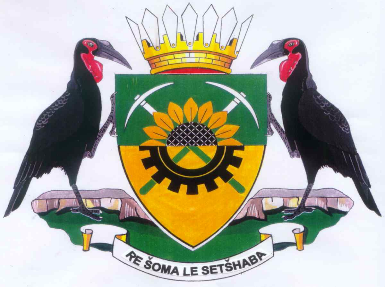 TRAINING FOR MUNICIPAL GOVERNANCE AND SKILLS DEVELOPMENT PROGRAMMESBID NO:				COR-HR39/2022/2023CLOSING DATE:			03 NOVEMBER 2022 @ 11H00 	TOTAL BID AMOUNT:	________________________________________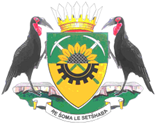 PART: A:	INVITATION TO BID:	MBD1PART BTERMS AND CONDITIONS FOR BIDDINGNB: FAILURE TO PROVIDE ANY OF THE ABOVE PARTICULARS MAY RENDER THE BID INVALID.NO BIDS WILL BE CONSIDERED FROM PERSONS IN THE SERVICE OF THE STATE.SIGNATURE OF BIDDER:					……………………………………………CAPACITY UNDER WHICH THIS BID IS SIGNED:		……………………………………………DATE:								………………………………………….. 		 BID NOTICE	 RESPONSIVENESS AND EVALUATION CRITERIAFORM “A”	 BID FORM FORM “B”	 GENERAL UNDERTAKING BY THE BIDDERFORM “C”	 GENERAL CONDITIONS OF CONTRACTFORM “D”	 GENERAL PROCEDURESSBD 5	NATIONAL INDUSTRIAL PARTICIPATION PROGRAMMEMBD 5	DECLARATION FOR PROCUREMENT ABOVE R10 MILLIONMBD 8	DECLARATION OF BIDDER’S PAST SUPPLY CHAIN MANAGEMENT PRACTICESFORM “E”	 SPECIAL CONDITIONS OF CONTRACT (IF ANY)FORM “F”	 BID SPECIFICATIONSMBD 3.1	 SCHEDULE OF PRICESMBD 6.1	 PREFERENTIAL PROCUREMENT FORM ANNEXURE “A”	EVALUATION PROCESS AND CRITERIAANNEXURE “B”	DECLARATION OF BIDDER’S PAST SUPPLY CHAIN MANAGEMENT PRACTICESMBD 4	DECLARATION OF INTEREST ANNEXURE “C”	CERTIFICATE FOR MUNICIPAL SERVICES AND PAYMENTSANNEXURE “D”	AUTHORISATION FOR DEDUCTION OF OUTSTANDING AMOUNTS OWED TO COUNCILMBD 9	CERTIFICATE OF INDEPENDENT DIB DETERMINATION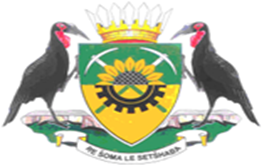 BID: COR-HR39/2022/2023DIRECTORATE: CORPORATE SERVICESBids are hereby invited for the TRAINING FOR MUNICIPAL GOVERNANCE AND SKILLS DEVELOPMENT PROGRAMMES Bidders should ensure that bids are delivered timorously to the correct address. If the bid is late, it will not be accepted for considerationThe Municipality shall adjudicate and award bids in accordance with B-BBEE status level of contribution on points for contribution, on 80/20 point system and functionality. prospective bidders must accept that the bid will be adjudicated, according to the said legislation.  Bids will remain valid for 90 (ninety) days.N.B: NO BIDS WILL BE CONSIDERED FROM PERSONS IN THE SERVICE OF THE STATE (as defined in Regulation 1 of the Local Government: Municipal supply chain Management Regulations)Mr. Ramakuntwane SelepeMunicipal ManagerRESPONSIVENESS AND EVALUATION CRITERIACAPRICORN DISTRICT MUNICIPALITY WILL CONSIDER NO BID UNLESS ITS MEETS THE FOLLOWING RESPONSIVENESS CRITERIAThe bid must be properly received in a sealed envelope clearly indicating the description of the service and the bid number for which the bid is submitted.The bid must be deposited in the relevant bid box as indicated on the notice of the bid on or before the closing date and time of the bid.A valid Central Supplier Database Number (CSD)Bid forms must be completed in full and each page of the bid initialed.Submission of a Joint Venture Agreement, where applicable, which has been properly signed by all parties.Proof of payment of municipal rates and taxes or letter from tribal authority or valid lease agreement must be attached.Complies with the requirements of the bid and technical specifications.Registered in the relevant contractor category in the Construction Industry Development Board Register of Contractor (CIDB) in case of construction workAdheres to Pricing Instructions.Financial ability to execute contactComply in full and observe the requirements of the Notice to BiddersExperience with similar work – demonstrate a track record of a projects of similar scope and sizeThe tenderer must subcontract a minimum of 30% for a contract above R30 million to – an EME or QSE;an EME or QSE which is at least 51% owned by black people;an EME or QSE which is at least 51% owned by black people who are youth;EME or QSE which is at least 51% owned by black people who are women;an EME or QSE which is at least 51% owned by black people with disabilities;an EME or QSE which is 51% owned by black people living in rural or underdeveloped areas or townships;a cooperative which is at least 51% owned by black people;an EME or QSE which is at least 51% owned by black people who are military veterans; ormore than one of the categories referred to in paragraphs (a) to (h).EVALUATION OF BIDS  Policy, the Preferential Procurement Policy Framework Act, and other applicable legislations.The Council reserves the right to accept all, some, or none of the bids submitted – either wholly or in part – and it is not obliged to accept the lowest bid.PHASE 1: PLEASE NOTEThe person committed a corrupt or fraudulent act during the procurement process or in the execution of the contract, orAn official or other role player committed any corrupt or fraudulent act during the procurement process or in the execution of the contract that benefited that person.The Municipal Manager may reject the bid or quote of any person if that person or any of its directors has:Failed to pay municipal rates and taxes or municipal service charges and such rates, taxes and charges are in arrears for more than three months;Failed, during the last five years, to perform satisfactorily on a previous contract with the Capricorn District Municipality or any other organ of State after written notice was given to that bidder that performance was unsatisfactory;Abused the supply chain management system of the Municipality or have committed any improper conduct in relation to this system;Been convicted of fraud or corruption during the past five years;Willfully neglected, reneged on or failed to comply with any government, municipal or other public sector contract during the past five years; orBeen listed in the Register for Tender Defaulters in terms of section 29 of the Prevention and Combating of Corrupt Activities Act (No. 12 of 2004) or has been listed on National Treasury’s database as a person prohibited from doing business with public sector.											FORM ABID NO: COR-HR39/2022/2023I/We, the undersigned:Bid to supply and deliver to Capricorn District Municipality all or any of the supplies and to render all the articles, goods, materials, services or the like described both in this and the other Scheduled to this Contract;Agree that we will be bound by the specifications, prices, terms and conditions stipulated in those Schedules attached to this bid document, regarding delivery and execution;Further agree to be bound by those conditions, set out in Forms, MBD’s, SBD’s and the Annexures attached hereto, should this bid be accepted in whole or in part;Confirm that this bid may only be accepted by the Capricorn District Municipality by way of a duly authorized Letter of Acceptance; and,Declare that, the relevant authorized person thereto will initial each page of the bid document and amendments.Declare that all information provided in respect of the bidder as well as the bid documents submitted are true and correct.Declare that documentary proof regarding aspects of the bid process or accidental thereto will, when required, be submitted to the satisfaction of the Municipality.Signed at ………………………………. this ………… Day of ………………..…………… 2022Signature of the Bidder:	_______________________________________________________Name of Bidder:		_______________________________________________________Professional Registration No, if any, attach proof)_____________________________________________________________Address:		_______________________________________________________Date:			_______________________________________________________As Witness:		1.	__________________________________________________________________________Particular of Sole Proprietors and partners in partnerships(Attach of identity Document, if bidder is a Sole Proprietor and/or partners in partnership)State in cases where the bidder is a Company, Corporation of Firm by what authority the person signing does so, whether by Articles of Association, Resolution, Power of Attorney or otherwise.I/We the undersigned am/are authorized to enter into this contract of behalf of:____________________________________________________________________________by virtue of _____________________________________________________________dated ________________________________ a certified copy if which is attached to this bid.Signature of authorized person: ____________________________________________Name of Firm: ___________________________________________________________Postal Address: ___________________________________________________________________________________________________________________Date:	___________________________________________________________As witness:	1.	_______________________________________________________________________________________________Please Note:The prices at which bids are prepared to supply the goods and materials or perform the services must be placed on the column on the Form provided for that purpose.Failure on the part of the bidder to sign the Form of Bid and initial each page of this bid document will result in a bid being disqualified.Bank account details of bidder:Bank: ________________________________Branch: ______________________________Branch Code: _________________________Account Number: ___________________Type of Account: ______________________PROOF THAT MUNICIPAL ACCOUNT IS PAID IN FULL TO BE ATTACHED (ARRANGEMENTS MADE WITH COUNCIL WILL BE TAKEN INTO CONSIDERATION).NOTE: THE AUTHORIZED SIGNATORY MUST SIGN ANY ALTERATIONS TO THE BIDDER DOCUMENT IN FULLANY COMPLETION OF THE BIDDER DOCUMENT IN ERASABLE INK WILL NOT BE ACCEPTEDBIDDING INFORMATIONDetails of person responsible for bidding processName ______________________________________________________________Contact number _______________________________________________________Address of office submitting bid _________________________________________________________________________________________________________Telephone ____________________________________________________________Fax no _______________________________________________________________E-mail address _________________________________________________________VAT Registration Number ________________________________________________Has an original and valid tax clearance certificate been attached?	                                  	Yes/NoHas a B-BBEE status level verification certificate been submitted?                                    Yes/NoIF YES, WHO WAS THE CERTIFICATE ISSUED BY?AN ACCOUNTING OFFICER AS CONTEMPLATED IN THE CLOSE CORPORATION ACT (CC):□A VERIFICATION AGENCY ACCREDITED BY THE SOUITH AFRICAN NATIONALACCREDITATION SYSTEM (SANAS):                                                                                             □A REGISTERED:                                                                                                                               □(Tick applicable box)(A B-BBEE STATUS LEVEL VERIFICATION CERTIFICATE MUST BE SUBMITTED IN ORDER TO QUALIFY FOR PREFERENCE POINTS FOR B-BBEE)ARE YOU THE ACCREDITED REPRESENTATIVE:   Yes/NoIN SOUTH AFRICA FOR THE GOODS/SERVICES/WORKS OFFERED?	  (IF YES ENCLOSE PROOF)AUTHORITY FOR SIGNATORYSignatories for close corporation and companies shall conform their authority by attaching to this form a duly signed and dated copy of the relevant resolution of their members or their board of directors, as the case may be.“By resolution of the board of directors passed on _____________________ 20____Mr/Ms. ___________________________________________Has been duly authorized to sign all documents in connection with the bid forContract ______________________________________ No ____________________And any Contract, which may arise there from on behalf ofSigned on behalf of the company:In his/her capacity as:Date:	_____________________Signature of signatoryAs witness:	1.	_______________________________2.	_______________________________FORM BGENERAL UNDERTAKINGS BY THE BIDDERDEFINITION“Acceptable bid” means any bid, which in all respects, complies with conditions of bid and specifications as set out in the bid document, including conditions as specified in the Preferential Procurement Regulation (of 2011).“Chairperson” means the chairperson of the Capricorn District Municipality Bid Adjudication Committee.“Municipal Manager” means the Municipal Manager of the Municipality.Committee” refers to the Bid Adjudication Committee.“Council” refers to Capricorn District Municipality.“Member” means a member of the Bid Adjudication Committee.Service providers” refers to the bidders who have been successful in being awarded Council contracts.SMMEs” (Small, medium and Micro Enterprises) refers to separate and distinct business entities, including co- operative enterprises and NGOs, managed by one owner or more, as defined in the National Small Business (Act 102 of 1996.Contract” refers to legally binding agreement between Capricorn District Municipality and the service provider.Bid “means a written offer in a prescribed or stipulated form in response to an invitation by the   Municipality for the provision of services or goods.Contractor” means any natural or legal person whose bid has been accepted by the Council.“Closing time” means the date and hour specified in the bid documents for the receipt of bids.“Order” means an official written order issued for the supply of goods or the rendering of a service in accordance of the accepted bid or price quotation.“Written” or “in writing,” means hand written in ink or any form of mechanical writing in printed form.INTERPRETATION:In this agreement clause headings are for convenience and shall not be used in its interpretation and, unless the context clearly indicates a contrary intention:An expression which denotes: -Any reference to any statute, regulation or other legislation or official policy shall be a reference to that statute, regulation or other legislation or national policy as at the signature date, and as amended or re-enacted from time to time;When any number of day is prescribed, such shall be reckoned exclusively of the first and inclusively of the last day, unless the last day falls on a day which is not a business day, in which case the last day shall be the next succeeding day which is a business day;Where any term is defined within a particular clause, other than the interpretation clause, that term shall bear the meaning ascribed to it in that clause wherever it is used in this agreement.I/we hereby tender:To supply all or any of the supplies and/or to render all or any of the services described in the attached documents {Forms, Schedule(s) and/or Annexure(s) to the Capricorn District Municipality.On the terms and conditions and accordance with the specifications stipulated in the bid documents (and which shall be taken as part of and incorporated into, this bid);At the prices and on the terms regarding time for delivery and/or execution inserted therein.I/we agree further that:The offer herein shall remain binding upon me/us and open for acceptance by the Capricorn District Municipality during the validity period indicated and calculated from the closing time of the bid.This bid and its acceptance shall be subject to the terms and conditions contained in the Forms, Scheduled(s) and/or Annexure(s) attached hereto with which I am /we are fully acquitted.Notwithstanding anything to the contrary in the Form(s), Schedule(s) and /or Annexure(s) attached hereto:	If I/we withdraw my/our bid within the period for which I/we have agreed that the bid shall remain open for acceptance, or fail to fulfill the contract when called upon to do so, the Capricorn District Municipality may, without prejudice to its other rights, agree to the withdrawal of my/our tender or cancel the contract that may have been entered into between me/us and the Municipality;	In such event, I/we will then pay to the Municipality any additional expenses incurred by the Municipality for having either to accept any less favourable bid or, if new bids have to be invited, the additional expenditure incurred by the invitation of new bids and by the subsequent acceptance of any less favourable bid;The Municipality shall also have the right in these circumstances, to recover such additional expenditure by set-off against monies which may be due or become due to me/us under this or any other bid or contract or against any guarantee or deposit that may have been furnished by me/us or on my/our behalf for the due fulfillment of this or any other bid or contract;Pending the ascertainment of the amount of such additional expenditure the Municipality may retain such monies, guarantee or deposit as security for any loss the Municipality may sustain, as determined hereunder, by reason of my/our default.Any legal proceedings arising from this bid may in all respects be launched or instituted against me/us and if/we herebyundertake to satisfy fully any sentence or judgment which may be obtained against me/us as a result of such legal proceedings and I/we undertake to pay the Capricorn District Municipality legal costs on an attorney and own client;If my/our bid is accepted that acceptance may be communicate to me/us by letter or facsimiles and that proof of delivery of such acceptance to SA Post Office Ltd or the production of a document confirming that a fax has been sent, shall be treated as delivery to me/us.The law of the Republic of South Africa shall govern the contract created by the acceptance to this tender.I/we have satisfied myself/ourselves as to the correctness and validity of this tender, that the price(s) and rate(s) quoted cover all the work/items(s) specified in the tender documents and that the price(s) and rate(s) cover all my/our obligations under a resulting contract and that I/we accept that any mistakes regarding price(s) and calculations will be at my/our risk.I/we accept full responsibility for the proper execution and conditions defaulting on me/us under this agreement as the principal(s) liable for the fulfillment of this contract.I/we declare that I/we have participated /no participated in the submission of any other bid for the supplies/services described in the attached documents.  If your answer here is yes, please state the names(s) of the other Bid(s) involved: ______________________________FORM CGeneral Conditions of Contract1 DEFINITIONThe following terms shall be interpreted as indicated:“Closing time” means the date and hour specified in the bidding documents for the receipt ofBids“Contract” means the written agreement entered into between the purchaser and the supplier, as recorded in the contract form signed by the parties, including all attachments and appendices thereto and all documents incorporated by reference therein.1.3 “Contract price” means the price payable to the supplier under the contract for the full and proper performance of his contractual obligations.1.4 “Corrupt practice” means the offering, giving, receiving, or soliciting of anything of value to influence the action of a public official in the procurement process or in contract execution.1.5 "Countervailing duties" are imposed in cases where an enterprise abroad is subsidized by its government and encouraged to market its products internationally.1.6 “Country of origin” means the place where the goods were mined, grown or produced or from which the services are supplied. Goods are produced when, through manufacturing, processing or substantial and major assembly of components, a commercially recognized new product results that is substantially different in basic characteristics or in purpose or utility from its components.1.7 “Day” means calendar day.1.8 “Delivery” means delivery in compliance of the conditions of the contract or order.1.9 “Delivery ex stock” means immediate delivery directly from stock actually on hand.1.10 “Delivery into consignees store or to his site” means delivered and unloaded in the specified store or depot or on the specified site in compliance with the conditions of the contract or order, the supplier bearing all risks and charges involved until the goods are so delivered and a valid receipt is obtained.1.11 "Dumping" occurs when a private enterprise abroad market its goods on own initiative in the RSA at lower prices than that of the country of origin and which have the potential to harm the local industries in the RSA.1.12” Force majeure” means an event beyond the control of the supplier and not involving the supplier’s fault or negligence and not foreseeable. Such events may include, but is not restricted to, acts of the purchaser in its sovereign capacity, wars or revolutions, fires, floods, epidemics, quarantine restrictions and freight embargoes.1.13 “Fraudulent practice” means a misrepresentation of facts in order to influence a procurement process or the execution of a contract to the detriment of any bidder, and includes collusive practice among bidders (prior to or after bid submission) designed to establish bid prices at artificial non-competitive levels and to deprive the bidder of the benefits of free and open competition.1.14 “GCC” means the General Conditions of Contract.1.15 “Goods” means all of the equipment, machinery, and/or other materials that the supplier is required to supply to the purchaser under the contract.1.16 “Imported content” means that portion of the bidding price represented by the cost of component parts or materials which have been or are still to be imported (whether by the supplier or his subcontractors) and which costs are inclusive of the costs abroad, plus freight and other direct importation costs such as landing costs, dock dues, import duty , sales duty or other similar tax or duty at the South African place of entry as well as transportation and handling charges to the factory in the Republic where the goods covered by the bid will be manufactured.1.17 “Local content” means that portion of the bidding price, which is not included in the imported content provided that local manufacture does take place.1.18 “Manufacture” means the production of products in a factory using labour, materials, component and machinery and includes other related value-adding activities.1.19 “Order” means an official written order issued for the supply of goods or works or the rendering of a service.1.20 “Project site,” where applicable, means the place indicated in bidding documents.1.21 “Purchaser” means the organization purchasing the goods.1.22 “Republic” means the Republic of South Africa.1.23 “SCC” means the Special Conditions of Contract.1.24 “Services” means that functional services ancillary to the supply of the goods, such as transportation and any other incidental services, such as installation, commissioning, provision of technical assistance, training, catering, gardening, security, maintenance and other such obligations of the supplier covered under the contract.1.25 “Supplier” means the successful bidder who is awarded the contract to maintain and Administer the required and specified service(s) to the State.1.26 “Tort” means in breach of contract.1.27 “Turnkey” means a procurement process where one service provider assumes total responsibility for all aspects of the project and delivers the full end product / service required by the contract1.28 “Written” or “in writing” means hand-written in ink or any form of electronic or mechanical writing.2. Application2.1 	These general conditions are applicable to all bids, contracts and orders including bids forfunctional and professional services (excluding professional services related to the buildingand construction industry), sales, hiring, letting and the granting or acquiring of rights, butexcluding  immovable property, unless otherwise indicated in the bidding documents.2.2 	Where applicable, special conditions of contract are also laid down to cover specific goods,services or works.2.3 	Where such special conditions of contract are in conflict with these general conditions, thespecial conditions shall apply.3. General3.1Unless otherwise indicated in the bidding documents, the purchaser shall not be liable for any expense incurred in the preparation and submission of a bid. Where applicable a nonrefundable fee for documents may be charged3.2Invitations to bid are usually published in locally distributed news media and on themunicipality/municipal entity website.4. Standards4.1 	The goods supplied shall conform to the standards mentioned in the bidding documents and specifications.5. Use of contract documents and information inspection5.1 	The supplier shall not, without the purchaser’s prior written consent, disclose the contract, or any provision thereof, or any specification, plan, drawing, pattern, sample, or information furnished by or on behalf   of the purchaser in connection therewith, to any person other than a person employed by the supplier in the performance of the contract disclosure to any such employed person shall be made in confidence and shall extend only so far as may be necessary for purposes of such performance5.2 	The supplier shall not, without the purchaser’s prior written consent, make use of any document or information mentioned in GCC clause 5.1 except for purposes of performing the contract.5.3 	Any document, other than the contract itself mentioned in GC Clause 5.1 shall remain the property of the purchaser and shall be returned (all copies) to the purchaser on completion of the supplier’s performance under the contract if so required by the purchaser5.4 	The supplier shall permit the purchaser to inspect the supplier’s records relating to the performance of the supplier and to have them audited by auditors appointed by the purchaser, if so required by the purchaser.6. Patent Rights6.1 	The supplier shall indemnify the purchaser against all third-party claims of infringement of Patent, trademark, or industrial design rights arising from use of the goods or any part thereof by the purchaser.6.2 	When a supplier developed documentation / projects for the municipality / municipal entity, the intellectual, copy and patent rights or ownership of such documents or projects will vest in the municipality / municipal entity.7. Performance security7.1 	Within thirty (30) days of receipt of the notification of contract award, the successful bidderFurnish to the purchaser the performance security of the amount specified in SCC.7.2 	The proceeds of the performance security shall be payable to the purchaser as compensation for any loss resulting from the supplier’s failure to complete his obligations under the contract.7.3 	The performance security shall be denominated in the currency of the contract or in a freelyconvertible currency acceptable to the purchaser and shall be in one of the following forms:(a) a bank guarantee or an irrevocable letter of credit issued by a reputable bank located in the purchaser’s country or abroad, acceptable to the purchaser, in the form provided in thebidding documents or another form acceptable to the purchaser; or(b) a cashier’s or certified cheque.7.4 	The performance security will be discharged by the purchaser and returned to the supplier not later than thirty (30) days following the date of completion of the supplier’s performanceobligations under the contract, including any warranty obligations, unless otherwise specified.8. Inspections, tests and analyses8.1 	All pre-bidding testing will be for the account of the bidder.8.2 	If it is a bid condition that goods to be produced or services to be rendered should at any stage be subject to inspections, tests and analyses, the bidder or contractor’s premises shall be open, at all reasonable hours, for inspection by a representative of the purchaser or organization acting on behalf of the purchaser.8.3 	If there are no inspections requirements indicated in the bidding documents and no mention is Made in the contract, but during the contract period it is decided that inspections shall be carried out, the purchaser shall itself make the necessary arrangements, including payment arrangements with the testing authority concerned.8.4 	If the inspections, tests and analyses referred to in clauses 8.2and 8.3 show the goods to be in accordance with the contract requirements, the cost of the inspections, tests and analyses shall be defrayed by the purchaser.8.5 	Where the goods or services referred to in clauses 8.2 and 8.3 do not comply with the contract requirements, irrespective of whether such goods or services are accepted or not, the cost in connection with these inspections, tests or analyses shall be defrayed by the supplier.8.6 	Goods and services which are referred to in clauses 8.2 and 8.3 and which do not comply with the contract requirements may be rejected.8.7 	Any contract goods may on or after delivery be inspected, tested, or analyzed and may berejected if found not to comply with the requirements of the contract. Such rejected goods shall be held at the cost and risk of the supplier who shall, when called upon, remove themimmediately at his own cost and forthwith substitute them with goods, which do comply with the requirements of the contract. Failing such removal, the rejected goods shall be returned at the suppliers cost and risk. Should the supplier fail to provide the substitute goods forthwith, the purchaser may, without giving the supplier further opportunity to substitute the rejected goods, purchase such goods as    may be necessary at the expense of the supplier.8.8 	The provisions of clauses 8.4 to 8.7 shall not prejudice the right of the purchaser to cancel the contract on account of a breach of the conditions thereof, or to act in terms of Clause 22 of GCC.9. Packing9.1 	The supplier shall provide such packing of the goods as is required to prevent their damage or deterioration during transit to their final destination, as indicated in the contract. The packing shall be sufficient to withstand, without limitation, rough handling during transit and exposure to extreme temperatures, salt and precipitation during transit, and open storage. Packing, case size weights shall take into consideration, where appropriate, the remoteness of the goods’ final destination and the absence of heavy handling facilities at all points in transit.9.2 	The packing, marking, and documentation within and outside the packages shall comply strictly with such special requirements as shall be expressly provided for in the contract, including additional requirements, if any, and in any subsequent instructions ordered by the purchaser.10. Delivery and documents10.1 	Delivery of the goods and arrangements for shipping and clearance obligations, shall bemade by the supplier in accordance with the terms specified in the contract.11. Insurance11.1 	The goods supplied under the contract shall be fully insured in a freely convertible currencyagainst loss or damage incidental to manufacture or acquisition, transportation, storage and delivery in the manner specified.12. Transportation12.1 	Should a price other than an all-inclusive delivered price be required, this shall be specified.13. Incidental Services13.1 	The supplier may be required to provide any or all of the following services, includingadditional services, if any:(a) 	Performance or supervision of on-site assembly and/or commissioning of the supplied goods.(b) 	Furnishing of tools required for assembly and/or maintenance of the supplied goods.(c) 	Furnishing of a detailed operations and maintenance manual for each appropriate unit of the supplied goods.(d) 	performance or supervision or maintenance and/or repair of the supplied goods, for a period of time agreed by the parties, provided that this service shall not relieve the supplier of any warranty obligations under this contract; and(e)	 Training of the purchaser’s personnel, at the supplier’s plant and/or on-site, in assembly, start- up, operation, maintenance, and/or repair of the supplied goods.13.2 	Prices charged by the supplier for incidental services, if not included in the contract price for the goods, shall be agreed upon in advance by the parties and shall not exceed the prevailing rates charged to other parties by the supplier for similar services.14. Spare parts14.1 	As specified, the supplier may be required to provide any or all of the following materials,notifications, and information pertaining to spare parts manufactured or distributed by thesupplier: (a) 	Such spare parts as the purchaser may elect to purchase from the supplier,provided that this election shall not relieve the supplier of any warranty obligations under the contract; and;(b) 	In the event of termination of production of the spare parts:(i) 	Advance notification to the purchaser of the pending termination, in sufficient time to permit the purchaser to procure needed requirements; and(ii) 	Following such termination, furnishing at no cost to the purchaser, the blueprints, drawings, and specifications of the spare parts, if requested.15. Warranty15.1 	The supplier warrants that the goods supplied under the contract are new, unused, of the most recent or current models, and that they incorporate all recent improvements in design and materials unless provided otherwise in the contract. The supplier further warrants that all goods supplied under this contract shall have no defect, arising from design, materials, or workmanship (except when the design and/or material is required by the purchaser’s specifications) or from any act or omission of the supplier, that may develop under normal use of the supplied goods in the conditions prevailing in the country of final destination.15.2 	This warranty shall remain valid for twelve (12) months after the goods, or any portion thereof as the case may be, have been delivered to and accepted at the final destination indicated in the contract, or for eighteen (18) months after the date of shipment from the port or place of loading in the source country, whichever period concludes earlier, unless specified otherwise.15.3 	The purchaser shall promptly notify the supplier in writing of any claims arising under this warranty.15.4 	Upon receipt of such notice, the supplier shall, within the period specified and with all reasonable speed, repair or replace the defective goods or parts thereof, without costs to the purchaser.15.5 	If the supplier, having been notified, fails to remedy the defect(s) within the period specified, the purchaser may proceed to take such remedial action as may be necessary, at the supplier’s risk and expense and without prejudice to any other rights which the purchaser may have against the supplier under the contract.16. Payment16.1 	The method and conditions of payment to be made to the supplier under this contract shall be specified.16.2 	The supplier shall furnish the purchaser with an invoice accompanied by a copy of the Delivery note and upon fulfillment of other obligations stipulated in the contract.16.3	Payments shall be made promptly by the purchaser, but in no case later than thirty (30) days after submission of an invoice or claim by the supplier.Payment will be made in Rand unless otherwise stipulated.17. Prices17.1 	Prices charged by the supplier for goods delivered and services performed under the contract shall not vary from the prices quoted by the supplier in his bid, except for any price adjustments authorized or in the purchaser’s request for bid validity extension, as the case may be.18. Variation orders18.1 	In cases where the estimated value of the envisaged changes in purchase does not vary more than 15% of the total value of the original contract, the contractor may be instructed to deliver the goods or render the services as such. In cases of measurable quantities, the contractor may be approached to reduce the unit price, and such offers may be accepted provided that there is no escalation in price.19.Assignment19.1 	The supplier shall not assign, in whole or in part, its obligations to perform under the contract, except with the purchaser’s prior written consent.20. Subcontracts20.1 	The supplier shall notify the purchaser in writing of all subcontracts awarded under this contracts if not already specified in the bid. Such notification, in the original bid or later, shall not relieve the supplier from any liability or obligation under the contract.21. Delays in the performance21.1 	Delivery of the goods and performance of services shall be made by the supplier in accordance with the time schedule prescribed by the purchaser in the contract.21.2 	If at any time during performance of the contract, the supplier or its subcontractor(s) should encounter conditions impeding timely delivery of the goods and performance of services, the supplier shall promptly notify the purchaser in writing of the fact of the delay, its likely duration, and its cause(s). As soon as practicable after receipt of the supplier’s notice, the purchaser shall evaluate the situation and may at his discretion extend the supplier’s time for performance, with or without the imposition of penalties, in which case the extension shall be ratified by the parties by amendment of contract.21.3 	The right is reserved to procure outside of the contract small quantities or to have minor essential services executed if an emergency arises, the supplier’s point of supply is not situated at or near the place where the goods are required, or the supplier’s services are not readily available. 21.4 Except as provided under GCC Clause 25, a delay by the supplier in the performance of its delivery obligations shall render the supplier liable to the imposition of penalties, pursuant to GCC Clause 22, unless an extension of time is agreed upon pursuant to GCC Clause 22.2 without the application of penalties.21.4 	Upon any delay beyond the delivery period in the case of a goods contract, the purchaser shall, without cancelling the contract, be entitled to purchase goods of a similar quality and up to the same quantity in substitution of the goods not supplied in conformity with the contract and to return any goods delivered later at the supplier’s expense and risk, or to cancel the contract and buy such goods as may be required to complete the contract and without prejudice to his other rights, be entitled to claim damages from the supplier.22. Penalties22.1 	Subject to GCC Clause 25, if the supplier fails to deliver any or all of the goods or to perform the services within the period(s) specified in the contract, the purchaser shall, without prejudice to its other remedies under the contract, deduct from the contract price, as a penalty, sum calculated on the delivered price of the delayed goods or unperformed interest rate calculated for each day of the delay until actual delivery or performance. The purchaser may also consider termination of the contract pursuant to GCC Clause 23.23. Termination for default23.1 	The purchaser, without prejudice to any other remedy for breach of contract, by written notice of default sent to the supplier, may terminate this contract in whole or in part:(a) 	if the supplier fails to deliver any or all of the goods within the period(s) specified in the contract, or within any extension thereof granted by the purchaser pursuant to GCC Clause 21.2.(b) 	If the supplier fails to perform any other obligation(s) under the contract; or(c) 	If the supplier, in the judgment of the purchaser, has engaged in corrupt or fraudulent practices in competing for or in executing the contract.23.2 	In the event the purchaser terminates the contract in whole or in part, the purchaser may procure, upon such terms and in such manner, as it deems appropriate, goods, works of service similar to those undelivered, and the supplier shall be liable to the purchaser for any excess costs for such similar goods, works or services. However, the supplier shall continue performance of the contract to the extent not terminated.23.3 	Where the purchaser terminates the contract in whole or in part, the purchaser may decide to impose a restriction penalty on the supplier by prohibiting such supplier from doing business with the public sector for a period not exceeding 10 years. 23.4 If a purchaser intends imposing a restriction on a supplier or any person associate time period of not more than fourteen (14) days to provide reasons why the envisaged restriction should not be imposed. Should the supplier fail to respond within the stipulated fourteen (14) days the purchaser may regard the supplier as having no objection and proceed with the restriction.23.4. 	Any restriction imposed on any person by the purchaser will, at the discretion of the purchaser, also be applicable to any other enterprise or any partner, manager, director or other person who wholly or partly exercises or exercised or may exercise control over the enterprise of the first- mentioned person, and with which enterprise or person the first- mentioned person, is or was in the opinion of the purchaser actively associated.23.5	If a restriction is imposed, the purchaser must, within five (5) working days of such imposition, furnish the National Treasury, with the following information:The name and address of the supplier and / or person restricted by the purchaser;(ii) 	The date of commencement of the restriction(iii) 	The period of restriction; and(iv) 	The reasons for the restriction.These details will be loaded in the National Treasury’s central database of suppliers or persons prohibited from doing business with the public sector.23.6. 	If a court of law convicts a person of an offence as contemplated in sections 12 or 13 of the Prevention and Combating of Corrupt Activities Act, No. 12 of 2004, the court may also rule that such person’s name be endorsed on the Register for Tender Defaulters. When a person’s name has been endorsed on the Register, the person will be prohibited from doing business with the public sector for a period not less than five years and not more than 10 years. The National Treasury is empowered to determine the period of restriction and each case will be dealt with on its own merits. According to section 32 of the Act the Register must be open to the public. The Register can be perused on the National Treasury website24. Antidumping and countervailing duties and rights24.1 	When, after the date of bid, provisional payments are required, or anti-dumping or countervailing duties are imposed, or the amount of a provisional payment or anti-dumping or countervailing right is increased in respect of any dumped or subsidized import, the State is not liable for any amount so required or imposed, or for the amount of any such increase. When, after the said date, such a provisional payment is no longer required or any such anti-dumping or countervailing right is abolished, or where the amount of such provisional payment or any such right is reduced, any such favorable difference shall on demand be paid forthwith by the supplier to the purchaser or   the purchaser may deduct such amounts from moneys (if any) which may otherwise be due to the supplier in regard to goods or services which he delivered or rendered, or is to deliver or render in   terms of the contract or any other contract or any other amount which may be due to him.25. Force Majeure25.1 	Notwithstanding the provisions of GCC Clauses 22 and 23, the supplier shall not be liable for forfeiture of its performance security, damages, or termination for default if and to the extent that his delay in performance or other failure to perform his obligations under the contract is the result of an event of force majeure.25.2 	If a force majeure situation arises, the supplier shall promptly notify the purchaser in writing of such condition and the cause thereof. Unless otherwise directed by the purchaser in writing, supplier shall continue to perform its obligations under the contract as far as is reasonably practical and shall seek all reasonable alternative means for performance not prevented by the force majeure event.26. Termination for insolvency26.1 	The purchaser may at any time terminate the contract by giving written notice to the supplier if the supplier becomes bankrupt or otherwise insolvent. In this event, termination will be without compensation to the supplier, provided that such termination will not prejudice or affect any right of action or remedy, which has accrued or will accrue thereafter to the purchaser.27. Settlement of Disputes27.1 	If any dispute or difference of any kind whatsoever arises between the purchaser and the supplier in connection with or arising out of the contract, the parties shall make every effort to resolve amicably such dispute or difference by mutual consultation.27.2 	If, after thirty (30) days, the parties have failed to resolve their dispute or difference by such mutual consultation, then either the purchaser or the supplier may give notice to the other party of his intention to commence with mediation. No mediation in respect of this matter may be commenced unless such notice is given to the other party.27.3 	Should it not be possible to settle a dispute by means of mediation, it may be settled in a South African court of law.27.4 	Notwithstanding any reference to mediation and/or court proceedings herein,(a) 	The parties shall continue to perform their respective obligations under the contract unless they otherwise agree; and(b) 	The purchaser shall pay the supplier any monies due the supplier for goods delivered and / or services rendered according to the prescripts of the contract.28. Limitation of Liability28.1 	Except in cases of criminal negligence or willful misconduct, and in the case of infringement Pursuant to Clause 6;the supplier shall not be liable to the purchaser, whether in contract, tort, or otherwise, for any indirect or consequential loss or damage, loss of use, loss of production, or loss of profits or interest costs, provided that this exclusion shall not apply to any obligation of the supplier to pay penalties and/or damages to the purchaser; and The aggregate liability of the supplier to the purchaser, whether under the contract, in tort or otherwise, shall not exceed the total contract price, provided that this limitation shall not apply to the cost of repairing or replacing defective equipment29. Governing language29.1 	The contract shall be written in English. All correspondence and other documents pertaining to the contract that is exchanged by the parties shall also be written in English.30. Applicable law30.1 	The contract shall be interpreted in accordance with South African laws, unless otherwise specified.31. Notices31.1 	Every written acceptance of a bid shall be posted to the supplier concerned by registered or certified mail and any other notice to him shall be posted by ordinary mail to the address furnished in his bid or to the address notified later by him in writing and such posting shall be deemed to be proper service of such notice.31.2 	The time mentioned in the contract documents for performing any act after such aforesaid notice has been given, shall be reckoned from the date of posting of such notice.32. Taxes and duties32.1 	A foreign supplier shall be entirely responsible for all taxes, stamp duties, license fees, and other such levies imposed outside the purchaser’s country. 32.2 A local supplier shall be entirely responsible for all taxes, duties, license fees, etc., incurred until delivery of the contracted goods to the purchaser.32.3 	No contract shall be concluded with any bidder whose tax matters are not in order. Prior to the award of a bid SARS must have certified that the tax matters of the preferred bidder are in order. 32.4 	No contract shall be concluded with any bidder whose municipal rates and taxes and municipal services charges are in arrears.33. Transfer of contracts33.1 	The contractor shall not abandon, transfer, cede assign or sublet a contract or part thereof without the written permission of the purchaser34. Amendment of contracts34.1 	No agreement to amend or vary a contract or order or the conditions, stipulations or provisions thereof shall be valid and of any force unless such agreement to amend or vary is entered into in writing and signed by the contracting parties. Any waiver of the requirement that the agreement to amend or vary shall be in writing, shall also be in writing.35. Prohibition of restrictive practices35.1 	In terms of section 4 (1) (b) (iii) of the Competition Act No. 89 of 1998, as amended, an agreement between, or concerted practice by, firms, or a decision by an association of firms, is prohibited if it is between parties in a horizontal relationship and if a bidder(s) is / are or a contractor(s) was / were involved in collusive bidding.35.2 	If a bidder(s) or contractor(s) based on reasonable grounds or evidence obtained by the Purchaser has / have engaged in the restrictive practice referred to above, the purchaser may refer the matter to the Competition Commission for investigation and possible imposition of administrative penalties as contemplated in section 59 of the Competition Act No 89 0f 1998.35.3 	If a bidder(s) or contractor(s) has / have been found guilty by the Competition Commission of the restrictive practice referred to above, the purchaser may, in addition and without prejudice to any other remedy provided for, invalidate the bid(s) for such item(s) offered, and / or terminate the  contract in whole or part, and / or restrict the bidder(s) or contractor(s) from conducting business  with the public sector for a period not exceeding ten (10) years and / or claim damages from the bidder(s) or contractor(s) concerned.This document must be signed and submitted together with your bidTHE NATIONAL INDUSTRIAL PARTICIPATION PROGRAMMEINTRODUCTIONThe National Industrial Participation (NIP) Programme, which is applicable to all government procurement contracts that have an imported content, became effective on the 1 September 1996. The NIP policy and guidelines were fully endorsed by Cabinet on 30 April 1997. In terms of the Cabinet decision, all state and parastatal purchases / lease contracts (for goods, works and services) entered into after this date, are subject to the NIP requirements. NIP is obligatory and therefore must be complied with. The Industrial Participation Secretariat (IPS) of the Department of Trade and Industry (DTI) is charged with the responsibility of administering the programme.1 PILLARS OF THE PROGRAMME1.1 	The NIP obligation is benchmarked on the imported content of the contract. Any contract having an imported content equal to or exceeding US$ 10 million or other currency equivalent to US$ 10 million will have a NIP obligation. This threshold of US$ 10 million can be reached as follows:(a) 	Any single contract with imported content exceeding US$10 million, or(b) 	Multiple contracts for the same goods, works or services each with imported content exceeding US$3 million awarded to one seller over a 2-year period which in total exceeds US$10 million, or(c) 	A contract with a renewable option clause, where should the option be exercised the total value of the imported content will exceed US$10 million. or(d) 	Multiple suppliers of the same goods, works or services under the same contract, where the value of the imported content of each allocation is equal to or exceeds US$ 3 million worth of goods, works or services to the same government institution, which in total over a two (2) year period exceeds US$10 million.1.2 	The NIP obligation applicable to suppliers in respect of sub-paragraphs 1.1 (a) to 1.1 (c) above will amount to 30 % of the imported content whilst suppliers in respect of paragraph 1.1 (d) shall incur 30% of the total NIP obligation on a pro-rata basis.To satisfy the NIP obligation, the DTI would negotiate and conclude agreements such as investments, joint ventures, sub-contracting, licensee production, export promotion, sourcing arrangements and research and development (R&D) with partners or suppliers a period of seven years has been identified as the time frame within which to discharge the obligation2. REQUIREMENTS OF THE DEPARTMENT OF TRADE AND INDUSTRY2.1 	In order to ensure effective implementation of the program, successful bidders (contractors) are required to, immediately after the award of a contract that is in excess of R10 million (ten million Rand), submit details of such a contract to the DTI for reporting purposes.2.2 	The purpose for reporting details of contracts in excess of the amount of R10 million (ten million Rand) is to cater for multiple contracts for the same goods, works or services; renewable contracts and multiple suppliers for the same goods, works or services under the same contract as provided for in paragraphs 1.1. (b) to 1.1. (d) Above.BID SUBMISSIONS AND CONTRACT REPORTING REQUIREMENTS OF BIDDERS AND SUCCESSFUL BIDDERS (CONTRACTORS)3.1 	Bidders are required to sign and submit this Standard Bidding Document (SBD 5) together with the bid on the closing date and time.3.2 	In order to accommodate multiple contracts for the same goods, works or services; renewable contracts and multiple suppliers for the same goods, works or services under the same contract as indicated in sub-paragraphs 1.1 (b) to 1.1 (d) above and to enable the DTI in determining the NIP obligation, successful bidders (contractors) are required, immediately after being officially notified about any successful bid with a value in excess of R10 million (ten million Rands), to contact and furnish the DTI with the following information:Bid / contract number.Description of the goods, works or services.Date on which the contract was accepted.Name, address and contact details of the government institution.Value of the contract.Imported content of the contract, if possible.3.3 	The information required in paragraph 3.2 above must be sent to the Department of Trade and Industry, Private Bag X 84, Pretoria, 0001 for the attention of Mr Elias Malapane within five (5) working days after award of the contract. Mr Malapane may be contacted on telephone (012) 394 1401, facsimile (012) 394 2401 or e-mail at Elias@thedti.gov.za for further details about the programme.4 PROCESSES TO SATISFY THE NIP OBLIGATION4.1 	Once the successful bidder (contractor) has made contact with and furnished the DTI with the information required, the following steps will be followed:a.	the contractor and the DTI will determine the NIP obligation;b.	the contractor and the DTI will sign the NIP obligation agreement;c.	the contractor will submit a performance guarantee to the DTI;d.	the contractor will submit a business concept for consideration and approval by the DTI; upon approval of the business concept by the DTI, the contractor will submit detailed business plans outlining the business concepts;e.	the contractor will implement the business plans; andf.	the contractor will submit bi-annual progress reports on approved plans to the DTI.4.2 	The NIP obligation agreement is between the DTI and the successful bidder (contractor) and, therefore, does not involve the purchasing institution.Bid number:	COR-HR39/2022/2023   Closing date: 03 NOVEMBER 2022 @ 11H00Name of bidder: ……………………………………………………………………………………Postal address: …………………………………………………………………………………………………………………………………………………………………………Signature:	………………………….	Name (in print):	…………….……………………...Date:	………………………………………….MBD 5DECLARATION FOR PROCUREMENT ABOVE R10 MILLION (ALL APPLICABLE TAXES INCLUDED)For all procurement expected to exceed R10 million (all applicable taxes included), bidders must complete the following questionnaire1	Are you by law required to prepare annual financial statements for auditing? YES / NO1.1	If yes, submit audited annual financial statements for the past three years or since the date of establishment if established during the past three years.	……………………………………………………………………………….…………………………	……………………………………………………………………………….…………………………2	Do you have any outstanding undisputed commitments for municipal services towards any Municipality for more than three months or any other service provider in respect of which payment is overdue for more than 30 days? YES / NO2.1	If no, this serves to certify that the bidder has no undisputed commitments for municipal services towards any municipality for more than three months or other service provider in respect of which payment is overdue for more than 30 days.If yes, provide particulars.	……………………………………………………………………………….…………………………	……………………………………………………………………………….…………………………	……………………………………………………………………………….…………………………* Delete if not applicable  3	Has any contract been awarded to you by an organ of state during the past five years, including particulars of any material non-compliance or dispute concerning the execution of such contract? YES / NO      If yes, furnish particulars	……………………………………………………………………………….………………	……………………………………………………………………………….………………4	Will any portion of goods or services be sourced from outside the Republic, and, if so, what portion and whether any portion of payment from the municipality / municipal entity is expected to be transferred out of the Republic? YES / NOIf yes, furnish particulars………………………………………………………………………………….……………………………………………………………………………………………………….……………………CERTIFICATIONI, THE UNDERSIGNED (NAME) …………………………………………………………………CERTIFY THAT THE INFORMATION FURNISHED ON THIS DECLARATION FORM IS CORRECT.I ACCEPT THAT THE STATE MAY ACT AGAINST ME SHOULD THIS DECLARATION PROVE TO BE FALSE................……………………………	……………………....Signature	Date...............……………………………	……………………....Position	NamMBD 8DECLARATION OF BIDDER’S PAST SUPPLY CHAIN MANAGEMENT PRACTICESThis Municipal Bidding Document must form part of all bids invited.It serves as a declaration to be used by municipalities and municipal entities in ensuring that when goods and services are being procured, all reasonable steps are taken to combat the abuse of the supply chain management system.The bid of any bidder may be rejected if that bidder, or any of its directors have:abused the municipality’s / municipal entity’s supply chain management system or committed any improper conduct in relation to such system;been convicted for fraud or corruption during the past five years;willfully neglected, reneged on or failed to comply with any government, municipal or other public sector contract during the past five years; orbeen listed in the Register for Tender Defaulters in terms of section 29 of the Prevention and Combating of Corrupt Activities Act (No 12 of 2004).In order to give effect to the above, the following questionnaire must be completed and submitted with the bidCERTIFICATIONI, THE UNDERSIGNED (FULL NAME) …………..……………………………..……CERTIFY THAT THE INFORMATION FURNISHED ON THIS DECLARATION FORM TRUE AND CORRECT.I ACCEPT THAT, IN ADDITION TO CANCELLATION OF A CONTRACT, ACTION MAY BE TAKEN AGAINST ME SHOULD THIS DECLARATION PROVE TO BE FALSE.………………………………………...	…………………………………Signature	Date……………………………………….	…………………………………Position	Name of BidderFORM “D”GENERAL PROCEDURESGeneral Directives1.1	The following general procedures contained in this document have been laid down by the Council and are applicable to all bids, orders and   contracts, unless otherwise approved by the Council prior to the invitation of the bids.1.2	Where applicable, special conditions or procedures are also laid down by the Council to cover specific supplies or services.1.3	Where such special conditions or procedures are in conflict with the general conditions and procedures, the special conditions or procedures shall apply.1.4	The bidder shall satisfy himself/herself with the conditions and circumstances of the bid.  By bidding, the bidder shall deem to have satisfied himself/herself as to all the conditions and circumstances of the bid.1.5	Formal contract are concluded with the contractors only where this requirement is stated in the bid invitation.1.6	All bids with regard to the bidding of a service e.g. materials, cleaning services; professional services, etc. shall be subject to the negotiation of a Service Level agreement between the successful contractor and the Municipality.  The acceptance of this Service Level Agreement is subject to the approval by the Council of the Municipality.1.7	The written acceptance of bid shall be posted to the bidder or contractor concerned by registered or certified mail.Issuing of bid documentsOn the date that the advertisement appears in the Municipality’s Tender Bulletin, and or media, prospective bidders may request copies of the tender documentation.The Supply Chain Management Unit will keep a register and potential bidders should sign for receipt of the bid documentation.  If a fee is payable, an official receipt must be issued before the bid document is handed to the bidder.No bid responses from any bidder should be accepted if sent via the Internet, e-mail or fax.Only the Supply Chain Management Unit will have direct communication between the potential bidders and will facilitate all communication between potential bidders and the Municipality with regard to any advertised bid.  No line function staff should be allowed to communicate with potential bidders without the approval by the Manager: Supply Chain Management Unit.The Supply Chain Management Unit will only consider request for the extension of the closing dates of advertised bid if the postponed date can be advertised in the media used to advertise before the original closing date.  The closing time may be postponed only if all potential bidders can be advised of the postponed time, in writing, before the original closing time.The decision to extend the closing date or time rests with the Manager: Supply Chain Management Unit, who must ensure compliance with all relevant rules and regulations and must confirm prior to the action being taken.Payment of bid documentsTo ensure that only bona fide bidders collect documentation, and to recover printing costs, bid documents will be issued only after payment of the following amounts to the cashier: The price for bid document is as indicated on the bid notice/advert.4	Public Invitation for competitive bidsThe following are procedures for the invitation of competitive bids:Invitation to prospective providers to submit bids must be by means of a public advertisement in newspapers commonly circulating locally, the website of the municipality or any other appropriate ways (which may include an advertisement in the Government Tender Bulletin) andPublic advertisement must contain the following:The closure date for the submission of bids, which may not be less than 30 days in the case of transactions over R10 million (Vat included), or which are of a long term nature, or 14 days in any other case, from the date on which the advertisement is placed in a newspaper; subject to (iii) below; andAccounting officer may determine a closure date for the submission of bids which is less than the 30 or 14 days requirement, but only if such shorter period can be justified on the grounds of urgency or emergency or any exceptional case where it is impractical or impossible to follow the official procurement process.Bids submitted must be sealed. The following information must appear in any advertisement:Bid number;Description of the requirements;The place where the bid documents can be obtained;The date, time and venue where site inspection/briefing session    will be (if applicable);Closing date and time;The fee applicable that must be paid before the bid documents will be issued; andThe name and telephone numbers of the contact person for any enquiries7	Site meetings of briefing sessionsA fully explanatory site inspection must be conducted before the close of the bids to ensure that the bidders understand the scope of the project and that they can comply with the conditions and requirements.It should be a condition that prospective bidders attend a site inspection and non-attendance should invalidate a bid, where a site inspection/briefing session is applicable8	Handling of bids submitted in response to public invitation8.1	Closing of bidsAll bids will close at 11H00 on a date as stipulated on the advertisement, which must be reflected in the bid document.Bids are late if they are received at the address indicated in the tender documents after the closing date and time.A late bid should not be admitted for consideration and where practical should be returned unopened to the bidder accompanied by explanation.8.2	Opening of bidsBids are opened in public as soon as possible after the closure in the presence of the Manager: Supply Chain Management or his/her delegate.The official opening the bids should in each case read out the name of the bidder and the amount of the bid.The bid should be stamped with the official stamp of the Municipality and endorsed with the signatures of the person opening it and of the person in whose presence it was opened.Bids should be recorded in a register kept for that purpose.8.3	Validity Period of the bidsThe validity periods should not exceed 90 (ninety) days and is calculated from the date of bid closure endorsed on the front cover of the bid document.Should the validity period expire on a Saturday, Sunday or Public holiday, the bid must remain valid and open for acceptance until the closure on the following working date.Consideration of bidsThe Council takes all bids duly admitted into consideration.The Council reserves the right to accept the lowest or any bid received.The decision by the Municipality regarding the awarding of a contract must be final and binding8.5	Evaluation of bidsThe following are criteria against which all bids responses will be evaluated:Compliance with bid conditions;Bid submitted on time,Bid forms signed and each page initialledAll essential information providedSubmission of an original Tax Clearance CertificateSubmission of Company Registration CertificateSubmission of a Joint Venture Agreement, which has been properly signed by all partiesPayment of Municipal FeesMeeting technical specifications and comply with bid conditions;The downloaded tender document should be bundledFinancial ability to execute the contract; and The number of points scored for achieving Government’s Broad-Based Black Economic Empowerment objectives and points scored for price.Only bidders who are registered in the relevant professional body will be considered.  This requirement will remain in force as long as it is a requirement of that specific professional body.The Joint Ventures, all companies, which are part of the joint venture, must be registered with the professional body.  The company that meets the requirement of professional body will be considered.Evaluation of bids on functionality and priceAll bids received will be evaluated on functionality and price.9.2	The conditions of bid may stipulate that a bidder must score a specified minimum number of points for functionality to qualify for further evaluation.The number of points scored for achieving Government’s Broad-Based Black Economic Empowerment objectives must be calculated separately and must be added to the points scored for price.Only bid with the highest number of points will be selected.Acceptance of bidsSuccessful bidders must be notified at least by registered post of the acceptance of their bids, but that acceptance however, will only take effect after completion of the prescribed contract form.The successful service provider will be required to sign the service level agreement.Unsuccessful bids should not be returned to bidders, but should be placed on record for audit purposes.A register or records should be kept of all bids accepted11	Publication of bids resultsThe particulars of the successful bidders should be published in the Municipality’s Tender Bulletin, website as well as the newspaper on which the bid was advertised.12	Cancellation and re-invitation of bidsIn the event that in the application of the 80/20 preference point system as stipulated in the bid documents, all bids received exceed the estimated Rand Value of R50 000 000.00, the bid invitation must be cancelled. If one or more of the acceptable bids(s) received are within the R50 000 000.00 threshold, all bids received must be evaluated on the 80/20 preference point systemIn the event that, in the application of the 90/10 preference point system as stipulated in the bid documents, all bids received are equal to or below R50 000 000.00, the bid must be cancelled. If one or more of the acceptable bid(s) received are above the R50 million threshold, all bids received must be evaluated on the 90/10 preference point systemIf a bid was cancelled as indicated above, the correct preference point system must be stipulated in the bid documents of the re-invited bid.Municipal Manager may, prior to the award of a bid, cancel the bid if:Due to changed circumstances, there is no longer a need for the services, works or goods requested. Municipal Manager must ensure that only goods, services or works that are required to fulfil the needs of the institution are procured. OrFunds are no longer available to cover the total envisaged expenditure. Municipal Manager must ensure that the budgetary provisions exist prior to inviting bids: orNo acceptable bids are received (If all bids received are rejected, the institution must review the reasons justifying the rejection and consider   making revisions to the specific conditions of contract, design and specifications, scope of the contract, or a combination of these, before inviting new bids)13	Sale and Letting of AssetThe Preferential Procurement Regulations, 2011 is not applicable to the sale and letting of assetsIn instances where assets are sold or leased by means of a bidding process, the bid must be awarded to the bid with the highest price.FORM FBID NUMBER: COR-HR39/2022/2023BID SPECIFICATIONSSCOPE OF WORKProvide training for employees, councillors & traditional leaders, and unemployed learners.Pricing must include registration, training, study material, exam fees, trade test preparation, trade test (for apprenticeship) and certificatesMark-up percentage on training venue & conference package (Morning tea, Lunch & Afternoon tea, Stationary). Catering should accommodate delegates with special dietsThe training methodology should be contact/physical sessionsTraining will be as and when requiredDURATION OF PROJECT:The duration of the project will be 36 monthsDETAILED SPECIFICATIONSAREAS OF EXPERTISE CRITERIA AND REQUIREMENTS  Prospective training providers must submit the following for evaluation purposes:The potential bidder must attach a service level agreement between training provider and Facilitator, Assessor and Moderator. Attach a proof of qualifications for facilitators (CV’s and certificates). Prospective training providers must also provide and attach additional information for the following: • An outline of the proposed training strategy. • An implementation plans.• Learner attendance management methods, reporting methods to the entity and the SETA; and learner exit strategy. PRICING SCHEDULEMBD 6.1PREFERENCE POINTS CLAIM FORM IN TERMS OF THE PREFERENTIAL PROCUREMENT REGULATIONS 2017This preference form must form part of all bids invited.  It contains general information and serves as a claim form for preference points for Broad-Based Black Economic Empowerment (B-BBEE) Status Level of Contribution NB:	BEFORE COMPLETING THIS FORM, BIDDERS MUST STUDY THE GENERAL CONDITIONS, DEFINITIONS AND DIRECTIVES APPLICABLE IN RESPECT OF B-BBEE, AS PRESCRIBED IN THE PREFERENTIAL PROCUREMENT REGULATIONS, 2017. GENERAL CONDITIONSThe following preference point systems are applicable to all bids:the 80/20 system for requirements with a Rand value of up to R50 000 000.00 (all applicable taxes included); andthe 90/10 system for requirements with a Rand value above R50 000 000.00 (all applicable taxes included).-	The value of this bid is estimated to not exceed R50 000 000.00 (all applicable taxes included) and therefore the 80/20 system shall be applicable; or	-	The 80/20-preference point system will be applicable to this tender.		(delete whichever is not applicable for this tender).Points for this bid shall be awarded for: Price; andB-BBEE Status Level of Contributor.1.4	The maximum points for this bid are allocated as follows:1.5	Failure on the part of a bidder to submit proof of B-BBEE Status level of contributor together with the bid, will be interpreted to mean that preference points for B-BBEE status level of contribution are not claimed.1.6.	The purchaser reserves the right to require of a bidder, either before a bid is adjudicated or at any time subsequently, to substantiate any claim in regard to preferences, in any manner required by the purchaser.2.	DEFINITIONS“B-BBEE” means broad-based black economic empowerment as defined in section 1 of the Broad-Based Black Economic Empowerment Act.“B-BBEE status level of contributor” means the B-BBEE status of an entity in terms of a code of good practice on black economic empowerment, issued in terms of section 9(1) of the Broad-Based Black Economic Empowerment Act.“bid” means a written offer in a prescribed or stipulated form in response to an invitation by an organ of state for the provision of goods or services, through price quotations, advertised competitive bidding processes or proposals;“Broad-Based Black Economic Empowerment Act” means the Broad-Based Black Economic Empowerment Act, 2003 (Act No. 53 of 2003);“EME” means an Exempted Micro Enterprise in terms of a code of good practice on black economic empowerment issued in terms of section 9 (1) of the Broad-Based Black Economic Empowerment Act;“functionality” means the ability of a tenderer to provide goods or services in accordance with specifications as set out in the tender documents.“prices” includes all applicable taxes less all unconditional discounts.“Proof of B-BBEE status level of contributor” means:B-BBEE Status level certificate issued by an authorized body or person;A sworn affidavit as prescribed by the B-BBEE Codes of Good Practice;Any other requirement prescribed in terms of the B-BBEE Act;“QSE” means a qualifying small business enterprise in terms of a code of good practice on black economic empowerment issued in terms of section 9 (1) of the Broad-Based Black Economic Empowerment Act;“rand value” means the total estimated value of a contract in Rand, calculated at the time of bid invitation, and includes all applicable taxes;POINTS AWARDED FOR PRICETHE 80/20 OR 90/10 PREFERENCE POINT SYSTEMS 	A maximum of 80 or 90 points is allocated for price on the following basis:		80/20	or	90/10			or		Where	Ps	=	Points scored for price of bid under consideration	Pt	=	Price of bid under consideration	Pmin	=	Price of lowest acceptable bidPOINTS AWARDED FOR B-BBEE STATUS LEVEL OF CONTRIBUTORIn terms of Regulation 6 (2) and 7 (2) of the Preferential Procurement Regulations, preference points must be awarded to a bidder for attaining the B-BBEE status level of contribution in accordance with the table below:BID DECLARATIONBidders who claim points in respect of B-BBEE Status Level of Contribution must complete the following:B-BBEE STATUS LEVEL OF CONTRIBUTOR CLAIMED IN TERMS OF PARAGRAPHS 1.4 AND 4.1 B-BBEE Status Level of Contributor:	………	=	………	(maximum of 20 points)(Points claimed in respect of paragraph 7.1 must be in accordance with the table reflected in paragraph 4.1 and must be substantiated by relevant proof of B-BBEE status level of contributor.SUB-CONTRACTINGWill any portion of the contract be sub-contracted?  (Tick applicable box)If yes, indicate:What percentage of the contract will be subcontracted .........…………….…………%The name of the sub-contractor …………………………………………………The B-BBEE status level of the sub-contractor ..................................………Whether the sub-contractor is an EME or QSE(Tick applicable box)Specify, by ticking the appropriate box, if subcontracting with an enterprise in terms of Preferential Procurement Regulations,2017:DECLARATION WITH REGARD TO COMPANY/FIRMName of company/firm: ………………………………………………………………………VAT registration number: ……………………………………….……………………………Company registration number: …………….……………………….………………………TYPE OF COMPANY/ FIRM	Partnership/Joint Venture / Consortium	One-person business/sole propriety	Close corporation	Company	(Pty) Limited[Tick applicable box]DESCRIBE PRINCIPAL BUSINESS ACTIVITIES……………………………………………………………………………………………………………………………………………………………………………………………………………………………………………………………………………………………………………………………………………………………………………….………………………………………………………..COMPANY CLASSIFICATION	Manufacturer	Supplier	Professional service provider	Other service providers, e.g. transporter, etc.[Tick applicable box] MUNICIPAL INFORMATIONMunicipality where business is situated: ………………………………………Registered Account Number: ………………………….Stand Number: ……………………………………………….Total number of years the company/firm has been in business: ……………………………I/we, the undersigned, who is / are duly authorised to do so on behalf of the company/firm, certify that the points claimed, based on the B-BBE status level of contributor indicated in paragraphs 1.4 and 6.1 of the foregoing certificate, qualifies the company/ firm for the preference(s) shown and I / we acknowledge that:The information furnished is true and correct;The preference points claimed are in accordance with the General Conditions as indicated in paragraph 1 of this form;In the event of a contract being awarded as a result of points claimed as shown in paragraphs 1.4 and 6.1, the contractor may be required to furnish documentary proof to the satisfaction of the purchaser that the claims are correct; If the B-BBEE status level of contributor has been claimed or obtained on a fraudulent basis or any of the conditions of contract have not been fulfilled, the purchaser may, in addition to any other remedy it may have –disqualify the person from the bidding process;recover costs, losses or damages it has incurred or suffered as a result of that person’s conduct;cancel the contract and claim any damages which it has suffered as a result of having to make less favourable arrangements due to such cancellation;recommend that the bidder or contractor, its shareholders and directors, or only the shareholders and directors who acted on a fraudulent basis, be restricted by the National Treasury from obtaining business from any organ of state for a period not exceeding 10 years, after the audi alteram partem (hear the other side) rule has been applied; andforward the matter for criminal prosecution.N.B: ATTACH B-BBEE VERIFICATION CERTIFICATEANNEXURE ABID NO COR-HR39/2022/2023EVALUATION PROCESS AND CRITERIAThe following evaluation process and criteria will be used to evaluate all bids submitted:1.	Administrative Compliance – Phase One All bids duly lodged will be examined to determine compliance with bidding requirements and conditions.  Bids with obvious deviations from the requirements/conditions, will be eliminated from further evaluation.Critical Criteria:The following critical criteria have been identified for this bid and any non compliance thereto will lead to the bid being regarded as non-responsive and disqualified from further evaluation:Provide Central Supplier Database (CSD) numberAll Pages of the bid document must be initialed and signed where required.Compulsory briefing session must be attendedCompleted and signed declaration on past SCM practices form (MBD8)Completed and signed declaration of interest (MBD4)Signed J/V agreement submitted (Where applicable).Copy of municipal rates and taxes statement of account which is not older than three (3) months or lease agreement or letter from local authority.2.	Functionality– Phase Two Bidders must score 100 points to proceed to the next phase of evaluation.The potential bidder must also attach a service level agreement between training provider and Facilitator, Assessor and Moderator 3.	Price and Equity– Phase ThreeThe evaluation will be done by using 80/20-point system as indicated below:Good standing with SA Revenue ServicesComplicate with Employment Equity Act 55 of 1998Attach a valid certificate from the Department of Labour, or a declaration by the designated employer, that the employer complies with the relevant chapters of the Employment Equity Act.A failure to comply with the above is sufficient ground for rejection of any offer to conclude an agreement or for cancellation of the agreement.Definitions in terms of the last-mentioned Act“designated employer means:-an employer who employs 50 or more employees;an employer who employees fewer than 50 employees, but has a total annual turnover that is equal to or above the applicable annual turnover of a small business in terms of Schedule 4 to this Act.”“Schedule 4”TURNOVER THRESHOLD APPLICABLE TO DESIGNATED EMPLOYERSSMEE StatusProvide details on the following:Sectors/Sub-Sector in which located 	--------------------------------------------------------------Total Full-time Equivalent of paid Employees-----------------------------------------------------Total Annual Turnover --------------------------------------------------------------Total Gross Asset Value--------------------------------------------------------------Size or Class (Medium, Small, Very Small, Micro) -----------------------------------------------Note =: If all of the above does not adhere to the definition of a single class, use the Total Annual only to decide on the class.MBD 4DECLARATION OF INTEREST1.	No bid will be accepted from persons in the service of the state¹.Any person, having a kinship with persons in the service of the state, including a blood relationship, may make an offer or offers in terms of this invitation to bid.  In view of possible allegations of favouritism, should the resulting bid, or part thereof, be awarded to persons connected with or related to persons in service of the state, it is required that the bidder or their authorised representative declare their position in relation to the evaluating/adjudicating authority.In order to give effect to the above, the following questionnaire must be completed and submitted with the bid.3.1  Full Name of bidder or his or her representative: ………………………………………..3.2 Identity Number: …………………………………………………………………………….3.3 Position occupied in the Company (director, trustee, hareholder²): ….…………………..3.4 Company Registration Number: ………………………………………………………….3.5 Tax Reference Number……………………………………………………………………3.6 VAT Registration Number:   ………………………………………………………………3.7 The names of all directors / trustees / shareholders members, their individual identitynumbers and state employee numbers must be indicated in paragraph 4 below.3.8   Are you presently in the service of the state?                                              YES / NO3.8.1 If yes, furnish particulars. ….…………………………………………………………………………………………………………………………………………..¹MSCM Regulations: “in the service of the state” means to be –a member of –any municipal council;any provincial legislature; orthe national Assembly or the national Council of provinces;a member of the board of directors of any municipal entity;an official of any municipality or municipal entity;an employee of any national or provincial department, national or provincial public entity or constitutional institution within the meaning of the Public Finance Management Act, 1999 (Act No.1 of 1999);a member of the accounting authority of any national or provincial public entity; oran employee of Parliament or a provincial legislature.² Shareholder” means a person who owns shares in the company and is actively involved in the management of the company or business and exercises control over the company.3.9     Have you been in the service of the state for the past twelve months? ………YES / NO3.9.1 If yes, furnish particulars.………………………...……………………………………..…………………………………………………………………………………………….3.10   Do you have any relationship (family, friend, other) with personsin the service of the state and who may be involved withthe evaluation and or adjudication of this bid? …………………………………  YES / NO3.10.1  If yes, furnish particulars.………………………………………………………………………………………………………………………………………………………………3.11    Are you, aware of any relationship (family, friend, other) between	any other bidder and any persons in the service of the state who	may be involved with the evaluation and or adjudication of this bid?           YES / NO3.11.1  If yes, furnish particulars………………………………………………………………………………………………………………….……............................................................3.12   Are any of the company’s directors, trustees, managers,principle shareholders or stakeholders in service of the state?                  YES / NO3.12.1 If yes, furnish particulars.……………………………………………………………………………….……………………………………………………………………………….3.13             Are any spouse, child, or parent of the company’s directors	trustees, managers, principal shareholders, or stakeholdersin service of the state?                                                         YES / NO3.13.1 	If yes, furnish particulars.……………………………………………………………………………….……………………………………………………………………………….3.14   Do you or any of the directors, trustees, managers,principle shareholders, or stakeholders of this companyhave any interest in any other related companies orbusiness whether they are bidding for this contract.                        YES / NO3.14.1 If yes, furnish particulars:……………………………………………………………………………..……………………………………………………………………………..4.	Full details of directors / trustees / members / shareholders.…………………………………..	……………………………………..Signature	Date………………………………….	………………………………………Capacity	Name of BidderANNEXURE BCERTIFICATE FOR MUNICIPAL SERVICES AND PAYMENTSTO:	MUNICIPAL MANAGER, CAPRICORN DISTRICT MUNICIPALITYFROM: _____________________________________________(Name of Bidder)FURTHER DETAILS OF BIDDER(S); DIRECTORS/SHAREHOLDERS/PARTNERS, ETC.NB: Please attach certified copy(ies) of ID document(s)____________________	   					______________Signatory								DateWitnesses1. ___________________		________________		______________Full Names				Signature			Date2. ___________________		________________		______________Full Names				Signature			DateANNEXURE CAUTHORISATION FOR DEDUCTION OF OUTSTANDING AMOUNTS OWED TO COUNCILTO:	MUNICIPAL MANAGER, CAPRICORN DISTRICT MUNICIPALITYFROM: ________________________________ (Name of the Bidder or Consortium)I, ________________________________ the undersigned, hereby authorise the Capricorn District Municipality to deduct the full amount outstanding by the business organisation/Director/Shareholder/Partner, etc. from any payment due by us/me.Signed at ________________________ Date_____ Month _______ 20_____Print Name: ______________________Signature: _______________________Thus done and signed for and on behalf of the bidder/Contractor____________________	   					______________Signatory								DateWitnesses1. ___________________		________________		______________Full Names				Signature			Date2. ___________________		________________		______________Full Names				Signature			DateMBD 9CERTIFICATE OF INDEPENDENT BID DETERMINATIONThis Municipal Bidding Document (MBD) must form part of all bids¹ invited.2	 Section 4 (1) (b) (iii) of the Competition Act No. 89 of 1998, as amended, prohibits anagreement between, or concerted practice by, firms, or a decision by an association offirms, if it is between parties in a horizontal relationship and if it involves collusivebidding (or bid rigging).² Collusive bidding is a pe se prohibition meaning that it cannotbe justified under any grounds.3	 Municipal Supply Regulation 38 (1) prescribes that a supply chain management policymust provide measures for the combating of abuse of the supply chain managementsystem, and must enable the accounting officer, among others, to:take all reasonable steps to prevent such abuse;reject the bid of any bidder if that bidder or any of its directors has abused thesupply chain management system of the municipality or municipal entity or hascommitted any improper conduct in relation to such system; andcancel a contract awarded to a person if the person committed any corrupt orfraudulent act during the bidding process or the execution of the contract.4	This MBD serves as a certificate of declaration that would be used by institutions toensure that, when bids are considered, reasonable steps are taken to prevent any formof bid-rigging.5.In order to give effect to the above, the attached Certificate of Bid Determination (MBD6	must be completed and submitted with the bid:¹ 	Includes price quotations, advertised competitive bids, limited bids and proposals.²	 Bid rigging (or collusive bidding) occurs when businesses, that would otherwise be expected to compete, secretly conspire to raise prices orlower the quality of goods and / or services for purchasers who wish to acquire goods and / or services through a bidding process. Bidrigging is, therefore, an agreement between competitors not to compete.CERTIFICATE OF INDEPENDENT BID DETERMINATIONI, the undersigned, in submitting the accompanying bid:______________________________________________________________________(Bid Number and Description)in response to the invitation for the bid made by:______________________________________________________________________(Name of Municipality / Municipal Entity)do hereby make the following statements that I certify to be true and complete in every respect:I certify, on behalf of: _______________________________________________________that:(Name of Bidder)1.	I have read and I understand the contents of this Certificate;2.	I understand that the accompanying bid will be disqualified if this Certificate is found not to be true and complete in every respect;3. 	I am authorized by the bidder to sign this Certificate, and to submit the accompanying bid, on behalf of the bidder;4.	Each person whose signature appears on the accompanying bid has been authorized by the bidder to determine the terms of, and to sign, the bid, on behalf of the bidder5. 	For the purposes of this Certificate and the accompanying bid, I understand that the word “competitor” shall include any individual or organization, other than the bidder, whether or not affiliated with the bidder, who:(a)	Has been requested to submit a bid in response to this bid invitation;(b)	Could potentially submit a bid in response to this bid invitation, based on their qualifications, abilities or experience; andProvides the same goods and services as the bidder and/or is in the same line of business as the bidder6.	The bidder has arrived at the accompanying bid independently from, and without consultation, communication, agreement or arrangement with any competitor. However, communication between partners in a joint venture or consortium will not be construed as collusive bidding.7., without limiting the generality of paragraphs 6 above, there has been no consultation, communication, agreement, or arrangement with any competitor regarding:(a)	Prices.(b)	Geographical area where product or service will be rendered (market allocation)(c)	Methods, factors or formulas used to calculate prices.(d)	The intention or decision to submit or not to submit, a bid;(e)	The submission of a bid which does not meet the specifications and conditions of the bid; or(f)	Bidding with the intention not to win the bid.8.	In addition, there have been no consultations, communications, agreements or arrangements with any competitor regarding the quality, quantity, specifications and conditions or delivery particulars of the products or services to which this bid invitation relates.9.	The terms of the accompanying bid have not been, and will not be, disclosed by the bidder, directly or indirectly, to any competitor, prior to the date and time of the official bid opening or of the awarding of the contract.³ Joint venture or Consortium means an association of persons for the purpose of combining their expertise, property, capital, efforts, skill and knowledge in an activity for the execution of a contract10.	I am aware that, in addition and without prejudice to any other remedy provided to combat any restrictive practices related to bids and contracts, bids that are suspicious will be reported to the Competition Commission for investigation and possible imposition of administrative penalties in terms of section 59 of the Competition Act No. 89 of 1998 and or may be reported to the National Prosecuting Authority (NPA) for criminal investigation and or may be restricted from conducting business with the public sector for a period not exceeding ten (10) years in terms of the Prevention and Combating of Corrupt Activities Act No. 12 of 2004 or any other applicable legislation.…………………………………………………	…………………………………Signature	Date………………………………………………….	…………………………………Position	Name of BidderBIDDER DETAILS BIDDING PROCEDURE ENQUIRIES MAY BE DIRECTED TO:BIDDER NAME:MR. TIRO PLUSA / MS. VIOLET MASEMOLACONTACT NUMBER:015 294 1039/ 015 294 1210EMAIL ADDRESS:pilusat@cdm.org.za / masemolav@cdm.org.zaRECEIPT NUMBER:YOU ARE HEREBY INVITED TO BID FOR REQUIREMENTS OF THE (CAPRICORN DISTRICT MUNICIPALITY)YOU ARE HEREBY INVITED TO BID FOR REQUIREMENTS OF THE (CAPRICORN DISTRICT MUNICIPALITY)YOU ARE HEREBY INVITED TO BID FOR REQUIREMENTS OF THE (CAPRICORN DISTRICT MUNICIPALITY)YOU ARE HEREBY INVITED TO BID FOR REQUIREMENTS OF THE (CAPRICORN DISTRICT MUNICIPALITY)YOU ARE HEREBY INVITED TO BID FOR REQUIREMENTS OF THE (CAPRICORN DISTRICT MUNICIPALITY)YOU ARE HEREBY INVITED TO BID FOR REQUIREMENTS OF THE (CAPRICORN DISTRICT MUNICIPALITY)YOU ARE HEREBY INVITED TO BID FOR REQUIREMENTS OF THE (CAPRICORN DISTRICT MUNICIPALITY)YOU ARE HEREBY INVITED TO BID FOR REQUIREMENTS OF THE (CAPRICORN DISTRICT MUNICIPALITY)YOU ARE HEREBY INVITED TO BID FOR REQUIREMENTS OF THE (CAPRICORN DISTRICT MUNICIPALITY)YOU ARE HEREBY INVITED TO BID FOR REQUIREMENTS OF THE (CAPRICORN DISTRICT MUNICIPALITY)YOU ARE HEREBY INVITED TO BID FOR REQUIREMENTS OF THE (CAPRICORN DISTRICT MUNICIPALITY)YOU ARE HEREBY INVITED TO BID FOR REQUIREMENTS OF THE (CAPRICORN DISTRICT MUNICIPALITY)YOU ARE HEREBY INVITED TO BID FOR REQUIREMENTS OF THE (CAPRICORN DISTRICT MUNICIPALITY)YOU ARE HEREBY INVITED TO BID FOR REQUIREMENTS OF THE (CAPRICORN DISTRICT MUNICIPALITY)YOU ARE HEREBY INVITED TO BID FOR REQUIREMENTS OF THE (CAPRICORN DISTRICT MUNICIPALITY)YOU ARE HEREBY INVITED TO BID FOR REQUIREMENTS OF THE (CAPRICORN DISTRICT MUNICIPALITY)BID NUMBER:COR-HR39/2022/2023COR-HR39/2022/2023CLOSING DATE:CLOSING DATE:03 November 2022 @ 11H0003 November 2022 @ 11H0003 November 2022 @ 11H0003 November 2022 @ 11H0003 November 2022 @ 11H0003 November 2022 @ 11H00CLOSING TIME:CLOSING TIME:CLOSING TIME:CLOSING TIME:11:00BIDDESCRIPTIONTRAINING FOR MUNICIPAL GOVERNANCE AND SKILLS DEVELOPMENT PROGRAMMESTRAINING FOR MUNICIPAL GOVERNANCE AND SKILLS DEVELOPMENT PROGRAMMESTRAINING FOR MUNICIPAL GOVERNANCE AND SKILLS DEVELOPMENT PROGRAMMESTRAINING FOR MUNICIPAL GOVERNANCE AND SKILLS DEVELOPMENT PROGRAMMESTRAINING FOR MUNICIPAL GOVERNANCE AND SKILLS DEVELOPMENT PROGRAMMESTRAINING FOR MUNICIPAL GOVERNANCE AND SKILLS DEVELOPMENT PROGRAMMESTRAINING FOR MUNICIPAL GOVERNANCE AND SKILLS DEVELOPMENT PROGRAMMESTRAINING FOR MUNICIPAL GOVERNANCE AND SKILLS DEVELOPMENT PROGRAMMESTRAINING FOR MUNICIPAL GOVERNANCE AND SKILLS DEVELOPMENT PROGRAMMESTRAINING FOR MUNICIPAL GOVERNANCE AND SKILLS DEVELOPMENT PROGRAMMESTRAINING FOR MUNICIPAL GOVERNANCE AND SKILLS DEVELOPMENT PROGRAMMESTRAINING FOR MUNICIPAL GOVERNANCE AND SKILLS DEVELOPMENT PROGRAMMESTRAINING FOR MUNICIPAL GOVERNANCE AND SKILLS DEVELOPMENT PROGRAMMESTRAINING FOR MUNICIPAL GOVERNANCE AND SKILLS DEVELOPMENT PROGRAMMESTRAINING FOR MUNICIPAL GOVERNANCE AND SKILLS DEVELOPMENT PROGRAMMESTOTAL BID PRICETHE SUCCESSFUL BIDDER WILL BE REQUIRED TO FILL IN AND SIGN A WRITTEN CONTRACT FORM (MBD7) or SERVICE LEVEL AGREEMENT OF CAPRICORN DISTRICT MUNICIPALITY.THE SUCCESSFUL BIDDER WILL BE REQUIRED TO FILL IN AND SIGN A WRITTEN CONTRACT FORM (MBD7) or SERVICE LEVEL AGREEMENT OF CAPRICORN DISTRICT MUNICIPALITY.THE SUCCESSFUL BIDDER WILL BE REQUIRED TO FILL IN AND SIGN A WRITTEN CONTRACT FORM (MBD7) or SERVICE LEVEL AGREEMENT OF CAPRICORN DISTRICT MUNICIPALITY.THE SUCCESSFUL BIDDER WILL BE REQUIRED TO FILL IN AND SIGN A WRITTEN CONTRACT FORM (MBD7) or SERVICE LEVEL AGREEMENT OF CAPRICORN DISTRICT MUNICIPALITY.THE SUCCESSFUL BIDDER WILL BE REQUIRED TO FILL IN AND SIGN A WRITTEN CONTRACT FORM (MBD7) or SERVICE LEVEL AGREEMENT OF CAPRICORN DISTRICT MUNICIPALITY.THE SUCCESSFUL BIDDER WILL BE REQUIRED TO FILL IN AND SIGN A WRITTEN CONTRACT FORM (MBD7) or SERVICE LEVEL AGREEMENT OF CAPRICORN DISTRICT MUNICIPALITY.THE SUCCESSFUL BIDDER WILL BE REQUIRED TO FILL IN AND SIGN A WRITTEN CONTRACT FORM (MBD7) or SERVICE LEVEL AGREEMENT OF CAPRICORN DISTRICT MUNICIPALITY.THE SUCCESSFUL BIDDER WILL BE REQUIRED TO FILL IN AND SIGN A WRITTEN CONTRACT FORM (MBD7) or SERVICE LEVEL AGREEMENT OF CAPRICORN DISTRICT MUNICIPALITY.THE SUCCESSFUL BIDDER WILL BE REQUIRED TO FILL IN AND SIGN A WRITTEN CONTRACT FORM (MBD7) or SERVICE LEVEL AGREEMENT OF CAPRICORN DISTRICT MUNICIPALITY.THE SUCCESSFUL BIDDER WILL BE REQUIRED TO FILL IN AND SIGN A WRITTEN CONTRACT FORM (MBD7) or SERVICE LEVEL AGREEMENT OF CAPRICORN DISTRICT MUNICIPALITY.THE SUCCESSFUL BIDDER WILL BE REQUIRED TO FILL IN AND SIGN A WRITTEN CONTRACT FORM (MBD7) or SERVICE LEVEL AGREEMENT OF CAPRICORN DISTRICT MUNICIPALITY.THE SUCCESSFUL BIDDER WILL BE REQUIRED TO FILL IN AND SIGN A WRITTEN CONTRACT FORM (MBD7) or SERVICE LEVEL AGREEMENT OF CAPRICORN DISTRICT MUNICIPALITY.THE SUCCESSFUL BIDDER WILL BE REQUIRED TO FILL IN AND SIGN A WRITTEN CONTRACT FORM (MBD7) or SERVICE LEVEL AGREEMENT OF CAPRICORN DISTRICT MUNICIPALITY.THE SUCCESSFUL BIDDER WILL BE REQUIRED TO FILL IN AND SIGN A WRITTEN CONTRACT FORM (MBD7) or SERVICE LEVEL AGREEMENT OF CAPRICORN DISTRICT MUNICIPALITY.THE SUCCESSFUL BIDDER WILL BE REQUIRED TO FILL IN AND SIGN A WRITTEN CONTRACT FORM (MBD7) or SERVICE LEVEL AGREEMENT OF CAPRICORN DISTRICT MUNICIPALITY.THE SUCCESSFUL BIDDER WILL BE REQUIRED TO FILL IN AND SIGN A WRITTEN CONTRACT FORM (MBD7) or SERVICE LEVEL AGREEMENT OF CAPRICORN DISTRICT MUNICIPALITY.BID RESPONSE DOCUMENTS MAY BE DEPOSITED IN THE BID BOX SITUATED AT (Capricorn District Municipality, 41 Biccard Street, Polokwane) not later than 11:00 on 03 November 2022  BID RESPONSE DOCUMENTS MAY BE DEPOSITED IN THE BID BOX SITUATED AT (Capricorn District Municipality, 41 Biccard Street, Polokwane) not later than 11:00 on 03 November 2022  BID RESPONSE DOCUMENTS MAY BE DEPOSITED IN THE BID BOX SITUATED AT (Capricorn District Municipality, 41 Biccard Street, Polokwane) not later than 11:00 on 03 November 2022  BID RESPONSE DOCUMENTS MAY BE DEPOSITED IN THE BID BOX SITUATED AT (Capricorn District Municipality, 41 Biccard Street, Polokwane) not later than 11:00 on 03 November 2022  BID RESPONSE DOCUMENTS MAY BE DEPOSITED IN THE BID BOX SITUATED AT (Capricorn District Municipality, 41 Biccard Street, Polokwane) not later than 11:00 on 03 November 2022  BID RESPONSE DOCUMENTS MAY BE DEPOSITED IN THE BID BOX SITUATED AT (Capricorn District Municipality, 41 Biccard Street, Polokwane) not later than 11:00 on 03 November 2022  BID RESPONSE DOCUMENTS MAY BE DEPOSITED IN THE BID BOX SITUATED AT (Capricorn District Municipality, 41 Biccard Street, Polokwane) not later than 11:00 on 03 November 2022  BID RESPONSE DOCUMENTS MAY BE DEPOSITED IN THE BID BOX SITUATED AT (Capricorn District Municipality, 41 Biccard Street, Polokwane) not later than 11:00 on 03 November 2022  BID RESPONSE DOCUMENTS MAY BE DEPOSITED IN THE BID BOX SITUATED AT (Capricorn District Municipality, 41 Biccard Street, Polokwane) not later than 11:00 on 03 November 2022  BID RESPONSE DOCUMENTS MAY BE DEPOSITED IN THE BID BOX SITUATED AT (Capricorn District Municipality, 41 Biccard Street, Polokwane) not later than 11:00 on 03 November 2022  BID RESPONSE DOCUMENTS MAY BE DEPOSITED IN THE BID BOX SITUATED AT (Capricorn District Municipality, 41 Biccard Street, Polokwane) not later than 11:00 on 03 November 2022  BID RESPONSE DOCUMENTS MAY BE DEPOSITED IN THE BID BOX SITUATED AT (Capricorn District Municipality, 41 Biccard Street, Polokwane) not later than 11:00 on 03 November 2022  BID RESPONSE DOCUMENTS MAY BE DEPOSITED IN THE BID BOX SITUATED AT (Capricorn District Municipality, 41 Biccard Street, Polokwane) not later than 11:00 on 03 November 2022  BID RESPONSE DOCUMENTS MAY BE DEPOSITED IN THE BID BOX SITUATED AT (Capricorn District Municipality, 41 Biccard Street, Polokwane) not later than 11:00 on 03 November 2022  BID RESPONSE DOCUMENTS MAY BE DEPOSITED IN THE BID BOX SITUATED AT (Capricorn District Municipality, 41 Biccard Street, Polokwane) not later than 11:00 on 03 November 2022  BID RESPONSE DOCUMENTS MAY BE DEPOSITED IN THE BID BOX SITUATED AT (Capricorn District Municipality, 41 Biccard Street, Polokwane) not later than 11:00 on 03 November 2022  An official and compulsory site inspection will be held on 11 OCTOBER 2022 Capricorn District Municipality, Council Chamber, 41 Biccard Street, S23º54’44.12196” E29º27’24.72336” at 11:00.  An official and compulsory site inspection will be held on 11 OCTOBER 2022 Capricorn District Municipality, Council Chamber, 41 Biccard Street, S23º54’44.12196” E29º27’24.72336” at 11:00.  An official and compulsory site inspection will be held on 11 OCTOBER 2022 Capricorn District Municipality, Council Chamber, 41 Biccard Street, S23º54’44.12196” E29º27’24.72336” at 11:00.  An official and compulsory site inspection will be held on 11 OCTOBER 2022 Capricorn District Municipality, Council Chamber, 41 Biccard Street, S23º54’44.12196” E29º27’24.72336” at 11:00.  An official and compulsory site inspection will be held on 11 OCTOBER 2022 Capricorn District Municipality, Council Chamber, 41 Biccard Street, S23º54’44.12196” E29º27’24.72336” at 11:00.  An official and compulsory site inspection will be held on 11 OCTOBER 2022 Capricorn District Municipality, Council Chamber, 41 Biccard Street, S23º54’44.12196” E29º27’24.72336” at 11:00.  An official and compulsory site inspection will be held on 11 OCTOBER 2022 Capricorn District Municipality, Council Chamber, 41 Biccard Street, S23º54’44.12196” E29º27’24.72336” at 11:00.  An official and compulsory site inspection will be held on 11 OCTOBER 2022 Capricorn District Municipality, Council Chamber, 41 Biccard Street, S23º54’44.12196” E29º27’24.72336” at 11:00.  An official and compulsory site inspection will be held on 11 OCTOBER 2022 Capricorn District Municipality, Council Chamber, 41 Biccard Street, S23º54’44.12196” E29º27’24.72336” at 11:00.  An official and compulsory site inspection will be held on 11 OCTOBER 2022 Capricorn District Municipality, Council Chamber, 41 Biccard Street, S23º54’44.12196” E29º27’24.72336” at 11:00.  An official and compulsory site inspection will be held on 11 OCTOBER 2022 Capricorn District Municipality, Council Chamber, 41 Biccard Street, S23º54’44.12196” E29º27’24.72336” at 11:00.  An official and compulsory site inspection will be held on 11 OCTOBER 2022 Capricorn District Municipality, Council Chamber, 41 Biccard Street, S23º54’44.12196” E29º27’24.72336” at 11:00.  An official and compulsory site inspection will be held on 11 OCTOBER 2022 Capricorn District Municipality, Council Chamber, 41 Biccard Street, S23º54’44.12196” E29º27’24.72336” at 11:00.  An official and compulsory site inspection will be held on 11 OCTOBER 2022 Capricorn District Municipality, Council Chamber, 41 Biccard Street, S23º54’44.12196” E29º27’24.72336” at 11:00.  An official and compulsory site inspection will be held on 11 OCTOBER 2022 Capricorn District Municipality, Council Chamber, 41 Biccard Street, S23º54’44.12196” E29º27’24.72336” at 11:00.  An official and compulsory site inspection will be held on 11 OCTOBER 2022 Capricorn District Municipality, Council Chamber, 41 Biccard Street, S23º54’44.12196” E29º27’24.72336” at 11:00.  The Bid box is generally open 24 hours, 7 days a week.The Bid box is generally open 24 hours, 7 days a week.The Bid box is generally open 24 hours, 7 days a week.The Bid box is generally open 24 hours, 7 days a week.The Bid box is generally open 24 hours, 7 days a week.The Bid box is generally open 24 hours, 7 days a week.The Bid box is generally open 24 hours, 7 days a week.The Bid box is generally open 24 hours, 7 days a week.The Bid box is generally open 24 hours, 7 days a week.The Bid box is generally open 24 hours, 7 days a week.The Bid box is generally open 24 hours, 7 days a week.The Bid box is generally open 24 hours, 7 days a week.The Bid box is generally open 24 hours, 7 days a week.The Bid box is generally open 24 hours, 7 days a week.The Bid box is generally open 24 hours, 7 days a week.The Bid box is generally open 24 hours, 7 days a week.Completed Bid document, fully priced and signed must be sealed in an envelope marked “ Bid number and Bid description”Completed Bid document, fully priced and signed must be sealed in an envelope marked “ Bid number and Bid description”Completed Bid document, fully priced and signed must be sealed in an envelope marked “ Bid number and Bid description”Completed Bid document, fully priced and signed must be sealed in an envelope marked “ Bid number and Bid description”Completed Bid document, fully priced and signed must be sealed in an envelope marked “ Bid number and Bid description”Completed Bid document, fully priced and signed must be sealed in an envelope marked “ Bid number and Bid description”Completed Bid document, fully priced and signed must be sealed in an envelope marked “ Bid number and Bid description”Completed Bid document, fully priced and signed must be sealed in an envelope marked “ Bid number and Bid description”Completed Bid document, fully priced and signed must be sealed in an envelope marked “ Bid number and Bid description”Completed Bid document, fully priced and signed must be sealed in an envelope marked “ Bid number and Bid description”Completed Bid document, fully priced and signed must be sealed in an envelope marked “ Bid number and Bid description”Completed Bid document, fully priced and signed must be sealed in an envelope marked “ Bid number and Bid description”Completed Bid document, fully priced and signed must be sealed in an envelope marked “ Bid number and Bid description”Completed Bid document, fully priced and signed must be sealed in an envelope marked “ Bid number and Bid description”Completed Bid document, fully priced and signed must be sealed in an envelope marked “ Bid number and Bid description”Completed Bid document, fully priced and signed must be sealed in an envelope marked “ Bid number and Bid description”Bidders should ensure that bids are delivered timeously to the correct address. If the bid is late, it will not be accepted for consideration.Bidders should ensure that bids are delivered timeously to the correct address. If the bid is late, it will not be accepted for consideration.Bidders should ensure that bids are delivered timeously to the correct address. If the bid is late, it will not be accepted for consideration.Bidders should ensure that bids are delivered timeously to the correct address. If the bid is late, it will not be accepted for consideration.Bidders should ensure that bids are delivered timeously to the correct address. If the bid is late, it will not be accepted for consideration.Bidders should ensure that bids are delivered timeously to the correct address. If the bid is late, it will not be accepted for consideration.Bidders should ensure that bids are delivered timeously to the correct address. If the bid is late, it will not be accepted for consideration.Bidders should ensure that bids are delivered timeously to the correct address. If the bid is late, it will not be accepted for consideration.Bidders should ensure that bids are delivered timeously to the correct address. If the bid is late, it will not be accepted for consideration.Bidders should ensure that bids are delivered timeously to the correct address. If the bid is late, it will not be accepted for consideration.Bidders should ensure that bids are delivered timeously to the correct address. If the bid is late, it will not be accepted for consideration.Bidders should ensure that bids are delivered timeously to the correct address. If the bid is late, it will not be accepted for consideration.Bidders should ensure that bids are delivered timeously to the correct address. If the bid is late, it will not be accepted for consideration.Bidders should ensure that bids are delivered timeously to the correct address. If the bid is late, it will not be accepted for consideration.Bidders should ensure that bids are delivered timeously to the correct address. If the bid is late, it will not be accepted for consideration.Bidders should ensure that bids are delivered timeously to the correct address. If the bid is late, it will not be accepted for consideration.Bids documents containing the Conditions of Bid and other requirements in terms of the Supply Chain Management Policy will be downloaded from e-tender Publication Portal at www.etenders.gov.za at no fee.Bids documents containing the Conditions of Bid and other requirements in terms of the Supply Chain Management Policy will be downloaded from e-tender Publication Portal at www.etenders.gov.za at no fee.Bids documents containing the Conditions of Bid and other requirements in terms of the Supply Chain Management Policy will be downloaded from e-tender Publication Portal at www.etenders.gov.za at no fee.Bids documents containing the Conditions of Bid and other requirements in terms of the Supply Chain Management Policy will be downloaded from e-tender Publication Portal at www.etenders.gov.za at no fee.Bids documents containing the Conditions of Bid and other requirements in terms of the Supply Chain Management Policy will be downloaded from e-tender Publication Portal at www.etenders.gov.za at no fee.Bids documents containing the Conditions of Bid and other requirements in terms of the Supply Chain Management Policy will be downloaded from e-tender Publication Portal at www.etenders.gov.za at no fee.Bids documents containing the Conditions of Bid and other requirements in terms of the Supply Chain Management Policy will be downloaded from e-tender Publication Portal at www.etenders.gov.za at no fee.Bids documents containing the Conditions of Bid and other requirements in terms of the Supply Chain Management Policy will be downloaded from e-tender Publication Portal at www.etenders.gov.za at no fee.Bids documents containing the Conditions of Bid and other requirements in terms of the Supply Chain Management Policy will be downloaded from e-tender Publication Portal at www.etenders.gov.za at no fee.Bids documents containing the Conditions of Bid and other requirements in terms of the Supply Chain Management Policy will be downloaded from e-tender Publication Portal at www.etenders.gov.za at no fee.Bids documents containing the Conditions of Bid and other requirements in terms of the Supply Chain Management Policy will be downloaded from e-tender Publication Portal at www.etenders.gov.za at no fee.Bids documents containing the Conditions of Bid and other requirements in terms of the Supply Chain Management Policy will be downloaded from e-tender Publication Portal at www.etenders.gov.za at no fee.Bids documents containing the Conditions of Bid and other requirements in terms of the Supply Chain Management Policy will be downloaded from e-tender Publication Portal at www.etenders.gov.za at no fee.Bids documents containing the Conditions of Bid and other requirements in terms of the Supply Chain Management Policy will be downloaded from e-tender Publication Portal at www.etenders.gov.za at no fee.Bids documents containing the Conditions of Bid and other requirements in terms of the Supply Chain Management Policy will be downloaded from e-tender Publication Portal at www.etenders.gov.za at no fee.Bids documents containing the Conditions of Bid and other requirements in terms of the Supply Chain Management Policy will be downloaded from e-tender Publication Portal at www.etenders.gov.za at no fee.SUPPLIER INFORMATIONSUPPLIER INFORMATIONSUPPLIER INFORMATIONSUPPLIER INFORMATIONSUPPLIER INFORMATIONSUPPLIER INFORMATIONSUPPLIER INFORMATIONSUPPLIER INFORMATIONSUPPLIER INFORMATIONSUPPLIER INFORMATIONSUPPLIER INFORMATIONSUPPLIER INFORMATIONSUPPLIER INFORMATIONSUPPLIER INFORMATIONSUPPLIER INFORMATIONSUPPLIER INFORMATIONNAME OF BIDDERNAME OF BIDDERPOSTAL ADDRESSPOSTAL ADDRESSSTREET ADDRESSSTREET ADDRESSTELEPHONE NUMBERTELEPHONE NUMBERCODECODENUMBERNUMBERNUMBERNUMBERCELLPHONE NUMBERCELLPHONE NUMBERFACSIMILE NUMBERFACSIMILE NUMBERCODECODENUMBERNUMBERNUMBERNUMBERE-MAIL ADDRESSE-MAIL ADDRESSVAT REGISTRATION NUMBERVAT REGISTRATION NUMBERTAX COMPLIANCE STATUSTAX COMPLIANCE STATUSTCS PIN:TCS PIN:ORORORCSD No:CSD No:CSD No:B-BBEE STATUS LEVEL NUMBERB-BBEE STATUS LEVEL NUMBER--------------------------------------------------------------------------------------------------------------------------------------------------------------------------B-BBEE STATUS LEVEL VERIFICATION CERTIFICATE[TICK APPLICABLE BOX]B-BBEE STATUS LEVEL VERIFICATION CERTIFICATE[TICK APPLICABLE BOX] Yes	 No Yes	 No Yes	 No Yes	 No Yes	 NoB-BBEE STATUS LEVEL SWORN AFFIDAVIT  B-BBEE STATUS LEVEL SWORN AFFIDAVIT  B-BBEE STATUS LEVEL SWORN AFFIDAVIT  B-BBEE STATUS LEVEL SWORN AFFIDAVIT  B-BBEE STATUS LEVEL SWORN AFFIDAVIT  B-BBEE STATUS LEVEL SWORN AFFIDAVIT   Yes	 No Yes	 No Yes	 No[A B-BBEE STATUS LEVEL VERIFICATION CERTIFICATE/ SWORN AFFIDAVIT (FOR EMES & QSEs) MUST BE SUBMITTED IN ORDER TO QUALIFY FOR PREFERENCE POINTS FOR B-BBEE][A B-BBEE STATUS LEVEL VERIFICATION CERTIFICATE/ SWORN AFFIDAVIT (FOR EMES & QSEs) MUST BE SUBMITTED IN ORDER TO QUALIFY FOR PREFERENCE POINTS FOR B-BBEE][A B-BBEE STATUS LEVEL VERIFICATION CERTIFICATE/ SWORN AFFIDAVIT (FOR EMES & QSEs) MUST BE SUBMITTED IN ORDER TO QUALIFY FOR PREFERENCE POINTS FOR B-BBEE][A B-BBEE STATUS LEVEL VERIFICATION CERTIFICATE/ SWORN AFFIDAVIT (FOR EMES & QSEs) MUST BE SUBMITTED IN ORDER TO QUALIFY FOR PREFERENCE POINTS FOR B-BBEE][A B-BBEE STATUS LEVEL VERIFICATION CERTIFICATE/ SWORN AFFIDAVIT (FOR EMES & QSEs) MUST BE SUBMITTED IN ORDER TO QUALIFY FOR PREFERENCE POINTS FOR B-BBEE][A B-BBEE STATUS LEVEL VERIFICATION CERTIFICATE/ SWORN AFFIDAVIT (FOR EMES & QSEs) MUST BE SUBMITTED IN ORDER TO QUALIFY FOR PREFERENCE POINTS FOR B-BBEE][A B-BBEE STATUS LEVEL VERIFICATION CERTIFICATE/ SWORN AFFIDAVIT (FOR EMES & QSEs) MUST BE SUBMITTED IN ORDER TO QUALIFY FOR PREFERENCE POINTS FOR B-BBEE][A B-BBEE STATUS LEVEL VERIFICATION CERTIFICATE/ SWORN AFFIDAVIT (FOR EMES & QSEs) MUST BE SUBMITTED IN ORDER TO QUALIFY FOR PREFERENCE POINTS FOR B-BBEE][A B-BBEE STATUS LEVEL VERIFICATION CERTIFICATE/ SWORN AFFIDAVIT (FOR EMES & QSEs) MUST BE SUBMITTED IN ORDER TO QUALIFY FOR PREFERENCE POINTS FOR B-BBEE][A B-BBEE STATUS LEVEL VERIFICATION CERTIFICATE/ SWORN AFFIDAVIT (FOR EMES & QSEs) MUST BE SUBMITTED IN ORDER TO QUALIFY FOR PREFERENCE POINTS FOR B-BBEE][A B-BBEE STATUS LEVEL VERIFICATION CERTIFICATE/ SWORN AFFIDAVIT (FOR EMES & QSEs) MUST BE SUBMITTED IN ORDER TO QUALIFY FOR PREFERENCE POINTS FOR B-BBEE][A B-BBEE STATUS LEVEL VERIFICATION CERTIFICATE/ SWORN AFFIDAVIT (FOR EMES & QSEs) MUST BE SUBMITTED IN ORDER TO QUALIFY FOR PREFERENCE POINTS FOR B-BBEE][A B-BBEE STATUS LEVEL VERIFICATION CERTIFICATE/ SWORN AFFIDAVIT (FOR EMES & QSEs) MUST BE SUBMITTED IN ORDER TO QUALIFY FOR PREFERENCE POINTS FOR B-BBEE][A B-BBEE STATUS LEVEL VERIFICATION CERTIFICATE/ SWORN AFFIDAVIT (FOR EMES & QSEs) MUST BE SUBMITTED IN ORDER TO QUALIFY FOR PREFERENCE POINTS FOR B-BBEE][A B-BBEE STATUS LEVEL VERIFICATION CERTIFICATE/ SWORN AFFIDAVIT (FOR EMES & QSEs) MUST BE SUBMITTED IN ORDER TO QUALIFY FOR PREFERENCE POINTS FOR B-BBEE][A B-BBEE STATUS LEVEL VERIFICATION CERTIFICATE/ SWORN AFFIDAVIT (FOR EMES & QSEs) MUST BE SUBMITTED IN ORDER TO QUALIFY FOR PREFERENCE POINTS FOR B-BBEE]ARE YOU THE ACCREDITED REPRESENTATIVE IN SOUTH AFRICA FOR THE GOODS /SERVICES /WORKS OFFERED?ARE YOU THE ACCREDITED REPRESENTATIVE IN SOUTH AFRICA FOR THE GOODS /SERVICES /WORKS OFFERED?Yes              No [IF YES ENCLOSE PROOF]Yes              No [IF YES ENCLOSE PROOF]Yes              No [IF YES ENCLOSE PROOF]Yes              No [IF YES ENCLOSE PROOF]ARE YOU A FOREIGN BASED SUPPLIER FOR THE GOODS /SERVICES /WORKS OFFERED?ARE YOU A FOREIGN BASED SUPPLIER FOR THE GOODS /SERVICES /WORKS OFFERED?ARE YOU A FOREIGN BASED SUPPLIER FOR THE GOODS /SERVICES /WORKS OFFERED?ARE YOU A FOREIGN BASED SUPPLIER FOR THE GOODS /SERVICES /WORKS OFFERED?ARE YOU A FOREIGN BASED SUPPLIER FOR THE GOODS /SERVICES /WORKS OFFERED?ARE YOU A FOREIGN BASED SUPPLIER FOR THE GOODS /SERVICES /WORKS OFFERED?Yes No
[IF YES, ANSWER PART B:3 ]Yes No
[IF YES, ANSWER PART B:3 ]Yes No
[IF YES, ANSWER PART B:3 ]Yes No
[IF YES, ANSWER PART B:3 ]TOTAL NUMBER OF ITEMS OFFEREDTOTAL NUMBER OF ITEMS OFFEREDTOTAL BID PRICETOTAL BID PRICETOTAL BID PRICETOTAL BID PRICETOTAL BID PRICETOTAL BID PRICERRRRSIGNATURE OF BIDDERSIGNATURE OF BIDDER………………………………………………………………………………………………………………………………DATEDATEDATEDATEDATEDATECAPACITY UNDER WHICH THIS BID IS SIGNEDCAPACITY UNDER WHICH THIS BID IS SIGNEDBIDDING PROCEDURE ENQUIRIES MAY BE DIRECTED TO:BIDDING PROCEDURE ENQUIRIES MAY BE DIRECTED TO:BIDDING PROCEDURE ENQUIRIES MAY BE DIRECTED TO:BIDDING PROCEDURE ENQUIRIES MAY BE DIRECTED TO:BIDDING PROCEDURE ENQUIRIES MAY BE DIRECTED TO:BIDDING PROCEDURE ENQUIRIES MAY BE DIRECTED TO:BIDDING PROCEDURE ENQUIRIES MAY BE DIRECTED TO:BIDDING PROCEDURE ENQUIRIES MAY BE DIRECTED TO:TECHNICAL INFORMATION MAY BE DIRECTED TO:TECHNICAL INFORMATION MAY BE DIRECTED TO:TECHNICAL INFORMATION MAY BE DIRECTED TO:TECHNICAL INFORMATION MAY BE DIRECTED TO:TECHNICAL INFORMATION MAY BE DIRECTED TO:TECHNICAL INFORMATION MAY BE DIRECTED TO:TECHNICAL INFORMATION MAY BE DIRECTED TO:TECHNICAL INFORMATION MAY BE DIRECTED TO:MUNICIPALITYMUNICIPALITYCAPRICORN DISTRICT CAPRICORN DISTRICT CAPRICORN DISTRICT CAPRICORN DISTRICT CAPRICORN DISTRICT CAPRICORN DISTRICT CONTACT PERSONCONTACT PERSONMR. TIRO PLUSA/ MS VIOLET MASEMOLAMR. TIRO PLUSA/ MS VIOLET MASEMOLAMR. TIRO PLUSA/ MS VIOLET MASEMOLAMR. TIRO PLUSA/ MS VIOLET MASEMOLAMR. TIRO PLUSA/ MS VIOLET MASEMOLAMR. TIRO PLUSA/ MS VIOLET MASEMOLACONTACT PERSONCONTACT PERSONCONTACT PERSONCONTACT PERSONCONTACT PERSONCONTACT PERSONJohanna MamareganeJohanna MamareganeTELEPHONE NUMBERTELEPHONE NUMBER015 294 1039/015 294 1210015 294 1039/015 294 1210015 294 1039/015 294 1210015 294 1039/015 294 1210015 294 1039/015 294 1210015 294 1039/015 294 1210TELEPHONE NUMBERTELEPHONE NUMBERTELEPHONE NUMBERTELEPHONE NUMBERTELEPHONE NUMBERTELEPHONE NUMBER015 294 1077015 294 1077FACSIMILE NUMBERFACSIMILE NUMBERN/AN/AN/AN/AN/AN/AFACSIMILE NUMBERFACSIMILE NUMBERFACSIMILE NUMBERFACSIMILE NUMBERFACSIMILE NUMBERFACSIMILE NUMBERN/AN/AE-MAIL ADDRESSE-MAIL ADDRESSpilusat@cdm.org.zapilusat@cdm.org.zapilusat@cdm.org.zapilusat@cdm.org.zapilusat@cdm.org.zapilusat@cdm.org.zaE-MAIL ADDRESSE-MAIL ADDRESSE-MAIL ADDRESSE-MAIL ADDRESSE-MAIL ADDRESSE-MAIL ADDRESSmamareganej@cdm.org.za mamareganej@cdm.org.za BID SUBMISSION:BIDS MUST BE DELIVERED BY THE STIPULATED TIME TO THE CORRECT ADDRESS. LATE BIDS WILL NOT BE ACCEPTED FOR CONSIDERATION.ALL BIDS MUST BE SUBMITTED ON THE OFFICIAL FORMS PROVIDED–(NOT TO BE RE-TYPED) OR  ONLINETHIS BID IS SUBJECT TO THE PREFERENTIAL PROCUREMENT POLICY FRAMEWORK ACT AND THE PREFERENTIAL PROCUREMENT REGULATIONS, 2017, THE GENERAL CONDITIONS OF CONTRACT (GCC) AND, IF APPLICABLE, ANY OTHER SPECIAL CONDITIONS OF CONTRACT.TAX COMPLIANCE REQUIREMENTSBIDDERS MUST ENSURE COMPLIANCE WITH THEIR TAX OBLIGATIONS. BIDDERS ARE REQUIRED TO SUBMIT THEIR UNIQUE PERSONAL IDENTIFICATION NUMBER (PIN) ISSUED BY SARS TO ENABLE   THE ORGAN OF STATE TO VIEW THE TAXPAYER’S PROFILE AND TAX STATUS.APPLICATION FOR THE TAX COMPLIANCE STATUS (TCS) CERTIFICATE OR PIN MAY ALSO BE MADE VIA E-FILING. IN ORDER TO USE THIS PROVISION, TAXPAYERS WILL NEED TO REGISTER WITH SARS AS E-FILERS THROUGH THE WEBSITE WWW.SARS.GOV.ZA.FOREIGN SUPPLIERS MUST COMPLETE THE PRE-AWARD QUESTIONNAIRE IN PART B:3. BIDDERS MAY ALSO SUBMIT A PRINTED TCS CERTIFICATE TOGETHER WITH THE BID. IN BIDS WHERE CONSORTIA / JOINT VENTURES / SUB-CONTRACTORS ARE INVOLVED, EACH PARTY MUST SUBMIT A SEPARATE   TCS CERTIFICATE / PIN / CSD NUMBER.WHERE NO TCS IS AVAILABLE BUT THE BIDDER IS REGISTERED ON THE CENTRAL SUPPLIER DATABASE (CSD), A CSD NUMBER MUST BE PROVIDED. QUESTIONNAIRE TO BIDDING FOREIGN SUPPLIERSIS THE ENTITY A RESIDENT OF THE REPUBLIC OF SOUTH AFRICA (RSA)?		                YES   NODOES THE ENTITY HAVE A BRANCH IN THE RSA?				                              YES   NODOES THE ENTITY HAVE A PERMANENT ESTABLISHMENT IN THE ?	                                 YES   NODOES THE ENTITY HAVE ANY SOURCE OF INCOME IN THE RSA?		                                 YES   NOIS THE ENTITY LIABLE IN THE RSA FOR ANY FORM OF TAXATION?		                              YES   NO IF THE ANSWER IS “NO” TO ALL OF THE ABOVE, THEN IT IS NOT A REQUIREMENT TO REGISTER FOR A TAX COMPLIANCE STATUS SYSTEM PIN CODE FROM THE SOUTH AFRICAN REVENUE SERVICE (SARS) AND IF NOT REGISTER AS PER 2.3 ABOVE.NameIdentity NumberPersonal Income Tax NumberItemQuestionYesNo4.1Is the bidder or any of its directors listed on the National Treasury’s Database of Restricted Suppliers as companies or persons prohibited from doing business with the public sector?(Companies or persons who are listed on this Database were informed in writing of this restriction by the Accounting Officer/Authority of the institution that imposed the restriction after the audi alteram partem rule was applied).The Database of Restricted Suppliers now resides on the National Treasury’s website(www.treasury.gov.za) and can be accessed by clicking on its link at the bottom of the home page.YesNo4.1.1If so, furnish particulars:If so, furnish particulars:If so, furnish particulars:4.2Is the bidder or any of its directors listed on the Register for Tender Defaulters in terms of section 29 of the Prevention and Combating of Corrupt Activities Act (No 12 of 2004)?The Register for Tender Defaulters can be accessed on the National Treasury’s website (www.treasury.gov.za) by clicking on its link at the bottom of the home page.YesNo4.2.1If so, furnish particulars:If so, furnish particulars:If so, furnish particulars:4.3Was the bidder or any of its directors convicted by a court of law (including a court of law outside the Republic of South Africa) for fraud or corruption during the past five years?YesNo4.3.1If so, furnish particulars:If so, furnish particulars:If so, furnish particulars:ItemQuestionYesNo4.4Does the bidder or any of its directors owe any municipal rates and taxes or municipal charges to the municipality / municipal entity, or to any other municipality / municipal entity, that is in arrears for more than three months?YesNo4.4.1If so, furnish particulars:If so, furnish particulars:If so, furnish particulars:4.5Was any contract between the bidder and the municipality / municipal entity or any other organ of state terminated during the past five years on account of failure to perform on or comply with the contract?YesNo4.7.1If so, furnish particulars:If so, furnish particulars:If so, furnish particulars:Type of Learning InterventionQualificationSAQA IDNQF LevelTarget DelegatesLearnershipNational Certificate: Municipal Governance58395NQF 5Councillors LearnershipFurther Education and Training Certificate: Water & Wastewater Treatment Process Supervision65949NQF 4Employees ARPLOccupational Certificate: Plumber91782/OFO 642601NQF 4EmployeesApprenticeshipOccupational Certificate: Plumber91782/OFO 642601NQF 4UnemployedN2 learnersType of Learning InterventionProgrammeTraining cost per Learner (Pricing must include registration, training, study material, exam fees, trade test preparation, trade test and certificates)LearnershipNational Certificate: Municipal GovernanceLearnershipFurther Education and Training Certificate: Water & Wastewater Treatment Process SupervisionARPLOccupational Certificate: PlumberApprenticeshipOccupational Certificate: PlumberMark-up percentage on training venue & conference package (Morning tea, Lunch & Afternoon tea, StationaryMark-up percentage on training venue & conference package (Morning tea, Lunch & Afternoon tea, Stationary                                                             Sub Total                                                             Sub TotalVAT @ 15%VAT @ 15%                                                       Total                                                       TotalPOINTSPRICE80B-BBEE STATUS LEVEL OF CONTRIBUTOR20Total points for Price and B-BBEE must not exceed100B-BBEE Status Level of ContributorNumber of points(90/10 system)Number of points(80/20 system)11020291836144512548636724812Non-compliant contributor00YESNOYESNODesignated Group: An EME or QSE which is at last 51% owned by:EME√QSE√Black peopleBlack people who are youthBlack people who are womenBlack people with disabilitiesBlack people living in rural or underdeveloped areas or townshipsCooperative owned by black peopleBlack people who are military veteransORORORAny EME Any QSEFunctionalityPointsQualifications for Facilitator, Assessor and Moderator (Attach CV and certificates)30Experience and competency in similar projects of the Company (include proof of completion letter, references and amounts)30Accreditation, Company40Total Score100Qualification for Facilitator, Assessor and Moderator (Attach CV and certificates)PointsQualification in Municipal Governance (NQF Level 5) or above10Qualification Water & Wastewater Treatment Process Supervision (NQF level 4) or above10Qualification in Plumber (NQF level 4)  or above10Maximum points30Experience and competency in similar project (Include proof of completion letters/ completion certificates with references and amounts)Pointsminimum 3 projects in Municipal Governance (NQF Level 5 or above) 10Minimum 3 projects in Water & Wastewater Treatment Process Supervision (NQF level 4 or above)10 Minimum 3 projects in Plumber (NQF level 4 or above)10Maximum points30Accreditation (Attach Proof of accreditation for each unit standards by relevant SETA and trade test accreditation for plumbing unit standards)PointsNational Certificate: Municipal Governance NQF Level 510Further Education and Training Certificate: Water & Wastewater Treatment Process Supervision NQF Level 410Occupational Certificate: Plumber (ARPL) NQF Level 410Occupational Certificate: Plumber (Apprenticeship) NQF Level 410Maximum points40Preference point systemPointsPrice80BBBEE SCORE20Total Maximum Score100Sector or sub sector in accordance with the Standard Industrial ClassificationTotal annual turnoverAgricultureR 2,00 mMiningR 7,50 mManufacturingR 10,00 mElectricity, Gas and WaterR10,00 mConstructionR 5,00 mRetail and Motor Trade and Repair ServicesR 15,00 mWholesale Trade and Repair ServicesR 25,00 mCatering, Accommodation and Other TradeR5,00 mTransport, Storage and CommunicationsR 10,00 mFinance and Business ServicesR 10,00 mCommunity, Social and Personal ServicesR 5,00 mFull NameIdentity NumberState Employee NumberDirectors/shareholders/PartnerPhysical address of the BusinessMunicipal Account No.Physical residential address of the Director/Shareholder/PartnerMunicipal Account No.